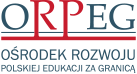 INFORMACJE DOTYCZĄCE PROWADZONEGO POSTĘPOWANIAZamawiającym jest Ośrodek Rozwoju Polskiej Edukacji za Granicą, ul. Wołoska 5, 02-675 Warszawa, tel. +48 22 390 37 08, 
adres e-mail: administracja@orpeg.pl, adres strony internetowej prowadzonego postępowania https://platformazakupowa.pl/pn/orpeg.Zmiany i wyjaśnienia treści SWZ oraz inne dokumenty zamówienia, bezpośrednio związane z niniejszym postępowaniem, będą zamieszczane na stronie internetowej pod adresem https://platformazakupowa.pl/pn/orpeg gdzie wybieramy zakładkę „postepowania” a następnie należy przejść na formularz niniejszego postępowania. Postępowanie o udzielenie zamówienia publicznego prowadzone jest w języku polskim. Komunikacja między Zamawiającym a Wykonawcami w niniejszym postępowaniu odbywa się przy użyciu środków komunikacji elektronicznej, tj. „Platformy Zakupowej” dostępnej pod adresem https://platformazakupowa.pl/pn/orpeg (dalej: „Platforma Zakupowa”).Poniżej Zamawiający przedstawia wymagania techniczno-organizacyjne, związane z udziałem Wykonawców w postępowaniu o udzielenie zamówienia publicznego:Złożenie oferty możliwe jest przez Wykonawców, którzy posiadają konto na Platformie Zakupowej oraz przez Wykonawców nie posiadających konta na Platformie Zakupowej. W celu założenia konta na Platformie Zakupowej należy wybrać zakładkę „Zaloguj się” w kolejnym kroku należy wybrać „Załóż konto”, następnie należy wypełnić formularze i postępować zgodnie 
z poleceniami, wyświetlającymi się na ekranie monitora. W przypadku Wykonawców niezalogowanych, w celu złożenia oferty, niezbędne jest podanie adresu e-mail (na który wysłane będzie potwierdzenie złożenia oferty), nr NIP oraz nazwy firmy 
i nr telefonu.Złożenie oferty oraz oświadczenia, o którym mowa w art. 125 ustawy z dnia 11 września 2019 r. - Prawo zamówień publicznych (tj. Dz. U. z 2021 r. poz. 1129 ze zm.; dalej: „ustawa”), składanych w trakcie toczącego się postępowania, wymaga od Wykonawcy posiadania kwalifikowanego podpisu elektronicznego lub podpisu zaufanego lub podpisu osobistego.Wykonawca składa ofertę, która w przypadku prawidłowego złożenia oferty zostaje automatycznie zaszyfrowana przez system. Nie jest możliwe zapoznanie się z treścią złożonej oferty przed upływem terminu otwarcia ofert. W przypadku przekazywania w postępowaniu dokumentu elektronicznego w formacie poddającym dane kompresji, opatrzenie pliku, zawierającego skompresowane dokumenty kwalifikowanym podpisem elektronicznym jest równoznaczne z opatrzeniem wszystkich dokumentów zawartych w tym pliku kwalifikowanym podpisem elektronicznym.Zamawiający, zgodnie z § 11 ust. 3 Rozporządzenia Prezesa Rady Ministrów w sprawie sporządzania i przekazywania informacji oraz wymagań technicznych dla dokumentów elektronicznych oraz środków komunikacji elektronicznej w postępowaniu 
o udzielenie zamówienia publicznego lub konkursie (tj. Dz. U. z 2020 r. poz. 2452;), określa niezbędne wymagania sprzętowo-aplikacyjne, umożliwiające pracę na Platformie Zakupowej, tj.:stały dostęp do sieci Internet o gwarantowanej przepustowości nie mniejszej niż 512 kb/s, komputer klasy PC lub MAC, o następującej konfiguracji: pamięć min. 2 GB Ram, procesor Intel IV 2 GHZ lub jego nowsza wersja, jeden z systemów operacyjnych - MS Windows 7, Mac Os x 10.4, Linux, lub ich nowsze wersje, zainstalowana dowolna przeglądarka internetowa; w przypadku Internet Explorer minimalnie wersja 10.0., włączona obsługa JavaScript, zainstalowany program Adobe Acrobat Reader, lub inny obsługujący format plików .pdf.Platforma działa według standardu przyjętego w komunikacji sieciowej - kodowanie UTF8,Zamawiający, zgodnie z § 3 ust. 3 Rozporządzenia w sprawie środków komunikacji, określa dopuszczalne formaty przesyłanych danych, tj. plików o wielkości do 150 MB. Zalecany format: .pdf.Zamawiający określa informacje na temat szyfrowania i czasu przekazania i odbioru danych, tj.: Szyfrowanie na platformazakupowa.pl odbywa się za pomocą protokołu TLS 1.3.,Plik załączony przez Wykonawcę na Platformie Zakupowej i zapisany nie jest widoczny dla Zamawiającego, gdyż jest w systemie jako zaszyfrowany. Możliwość otworzenia pliku dostępna jest dopiero po odszyfrowaniu przez system, co następuje po upływie terminu otwarcia ofert, Oznaczenie czasu przekazania i odbioru danych przez Platformę stanowi przypiętą do oferty elektronicznej datę oraz dokładny czas (hh:mm:ss), znajdujące się w kolumnie dotyczącej danej oferty, w sekcji - "Data złożenia oferty”.Zamawiający określa dopuszczalny format kwalifikowanego podpisu elektronicznego jako: dokumenty w formacie .pdf zaleca się podpisywać formatem PAdES; dopuszcza się podpisanie dokumentów w formacie innym niż .pdf, wtedy zaleca się użyć formatu XAdES.Wykonawca, przystępując do niniejszego postępowania o udzielenie zamówienia publicznego, akceptuje warunki korzystania 
z Platformy Zakupowej, określone w Regulaminie, zamieszczonym na stronie internetowej pod adresem https://platformazakupowa.pl/pn/orpeg w zakładce „Regulamin” oraz uznaje go za wiążący.Zamawiający informuje, że instrukcje korzystania z Platformy Zakupowej, dotyczące w szczególności logowania, pobrania dokumentacji, składania wniosków o wyjaśnienie treści SWZ, składania ofert oraz innych czynności, podejmowanych w niniejszym postępowaniu przy użyciu Platformy Zakupowej, znajdują się w zakładce „Instrukcje dla Wykonawców” na stronie internetowej pod adresem https://platformazakupowa.pl/pn/orpeg. Korzystanie z Platformy Zakupowej jest bezpłatne. W celu ułatwienia Wykonawcom korzystania z Platformy Zakupowej, operator platformy uruchomił Centrum Wsparcia Klienta, które służy pomocą techniczną od 8:00 do 17:00 w dni robocze od poniedziałku do piątku pod numerem telefonu 22 101 02 02 lub e-mai: cwk@platformazakupowa.plRozdział I. Przedmiot zamówienia.I.1. Opis przedmiotu zamówienia.Kod Wspólnego Słownika Zamówień (CPV).Główny kod: 63122000 - 0 – usługi magazynowania Dodatkowy kod: 79920000-9 - Pakowanie i podobne usługiPrzedmiotem zamówienia jest świadczenie na rzecz Ośrodka Rozwoju Polskiej Edukacji za Granicą 
z siedzibą w Warszawie usługi magazynowania, w tym znakowania, sortowania konfekcjonowania w zestawy i dostawa podręczników i pomocy dydaktycznych. Szczegółowe wymagania dotyczące magazynu określone zostały w załącznikach do projektowanych postanowień umowy, które stanowią załącznik nr 8 do SWZ. Szczegółowe wymagania dotyczące sposobu świadczenia usługi określone zostały w projektowanych postanowień umowy w szczególności w załącznikach nr 1-7. Zamawiający wymaga, aby Wykonawca lub Podwykonawca, zatrudniał na podstawie umowy o pracę, osobę/y, które będą uczestniczyć w realizacji zamówienia, jako odpowiedzialne za prawidłową realizację umowy ze strony Wykonawcy. Osoby odpowiedzialne za realizacje umowy ze strony Wykonawcy zobowiązane będą do działania w porozumieniu z przedstawicielem Zamawiającego we wszelkich sprawach związanych z realizacją umowy w szczególności do:prowadzenia i przyjmowania zleceń przyjęcia towaru, zlecenia wysyłki, raportowania stan realizacji zleceń, przyjmowania zleceń odbiorów bezpośrednich,obsługi zwrotów,rozliczenia umowy,przekazywania protokołów,udostępniania raportów.Wizyty weryfikacyjne w magazynie. W celu zweryfikowania czy magazyn zaoferowany przez Wykonawcę, którego oferta zostanie najwyżej oceniona według kryterium oceny ofert, spełnia wymagania opisu przedmiotu zamówienia, Zamawiający zastrzega sobie możliwość aby przed wyborem najkorzystniejszej oferty, przeprowadzić wizyty referencyjne w magazynie. Wizyta referencyjna zostanie przeprowadzona w magazynie wskazanym w ofercie Wykonawcy. Zamawiający zastrzega sobie możliwość odstąpienia od przeprowadzenia wizyty referencyjnej.W trakcie wizyt referencyjnych sprawdzone zostanie, czy magazyn wskazany przez danego Wykonawcę spełnia wymagania zawarte w opisie przedmiotu zamówienia, określone w niniejszej SWZ. W trakcie wizyty referencyjnej Zamawiający zastrzega sobie możliwość weryfikacji dowolnie wybranych przez siebie wymagań określonych w  SWZ. Termin przeprowadzenia wizyty referencyjnej we wskazanym magazynie zostanie uzgodniony z Wykonawcą. Wykonawca jest zobowiązany umożliwić przeprowadzenie wizyty referencyjnej w uzgodnionym z Zamawiającym terminie, jednakże nie później niż w ciągu 2 dni roboczych od dnia zaproponowanego przez Zamawiającego. Uzgodniony termin wizyty referencyjnej zostanie potwierdzony przez strony poprzez e-mail. Zamawiający zastrzega sobie możliwość przeprowadzenia wizyty referencyjnej w innym terminie. Wizyty referencyjne odbywać się będą w dni robocze (od poniedziałku do piątku w godz. 9:00 – 15:00). W przypadku gdy Wykonawca nie umożliwi Zamawiającemu przeprowadzenia Wizyty referencyjnej lub nie uzgodni z Zamawiającym terminu wizyty referencyjnej, oferta takiego Wykonawcy zostanie odrzucona. Przedstawiciel Wykonawcy zobowiązany jest uczestniczyć w wizycie referencyjnej przeprowadzanej przez Zamawiającego. W trakcie wizyty referencyjnej sporządzony zostanie protokół, którego wzór stanowi załącznik nr 8 do niniejszej SWZ. Na żądanie przedstawicieli Zamawiającego uczestniczących w wizycie referencyjnej przedstawiciel Wykonawcy zobowiązany jest potwierdzić własnym podpisem prawdziwość informacji zawartych w protokole. W przypadku gdy w trakcie wizyty referencyjnej okaże się, że magazyn zaoferowany przez Wykonawcę nie spełnia, któregokolwiek z wymagań, zawartych w niniejszej SWZ, oferta takiego Wykonawcy zostanie odrzucona. W takim przypadku Zamawiający zastrzega sobie prawo do przeprowadzenia wizyty referencyjnej  w magazynie, zaoferowanym (wskazanym w ofercie) przez Wykonawcę, którego oferta zostanie sklasyfikowana, jako kolejna najwyżej oceniona według kryterium oceny ofert określonego w niniejszej SWZ. Zamawiający zastrzega sobie prawo do zastosowania wskazanych powyżej zasad  także w przypadku stwierdzenia, że kolejne 
z najwyżej ocenionych ofert są niezgodne z treścią niniejszej SWZ. Zamawiający nie dopuszcza zmiany magazynu w stosunku do magazynu wskazanego w ofercie na żadnym etapie niniejszego postępowania o udzielenie zamówienia  jak również w trackie realizacji umowy. Zamawiający wymaga, aby wykonanie przedmiotu zamówienia nastąpiło na warunkach i zasadach określonych w projektowanych postanowieniach umowy wraz z załącznikami, stanowiących Załączniki nr 8 do specyfikacji warunków zamówienia (dalej: „SWZ”).I.2. Opis części zamówienia.Zamawiający nie dopuszcza składanie przez Wykonawców ofert częściowych w rozumieniu art. 7 pkt 15) ustawy.Przedmiotem zamówienia jest usługa obejmująca swym zakresem magazynowanie, w tym znakowania, sortowanie konfekcjonowanie w zestawy i dostawa podręczników i pomocy dydaktycznych. Działania podejmowane przez Wykonawcę stanowią ciąg działań począwszy od przyjęcia i wprowadzenia na stan magazynowy konfekcjonowanie jak również dostarczenie do punktu nadania przesyłki. Dla sprawnej realizacji zamówienia wszystkie te czynności winny zostać skoordynowane przez jeden podmiot. Podmiot ten ponosi odpowiedzialności odpowiedzialność materialną za powierzone podręczniki i pomoce dydaktyczne. Powierzenie realizacji zamówienia więcej niż jednemu podmiotowi spowodowało by znaczne  trudności w koordynacji przez zamawiającego realizacji zamówienia jak również dochodzenie kar umownych od poszczególnych wykonawców z tytułu opóźnienia w realizacji umowy jak również odpowiedzialności odszkodowawczej utraty powierzonego asortymentu.I.3. Powierzenie Podwykonawcy wykonania części zamówieniaZamawiający dopuszcza powierzenie Podwykonawcom wykonania części zamówienia.Wykonawca zobowiązany jest do wskazania w ofercie części zamówienia, której wykonanie zamierza powierzyć Podwykonawcy oraz do podania firm Podwykonawców, jeżeli są już znani.I.4. Pozostałe istotne elementy związane z przedmiotem zamówienia.Zamawiający nie przewiduje udzielenie zamówień, o których mowa w art. 214 ust. 1 pkt 7) ustawy.Zamawiający nie dopuszcza składania ofert wariantowych w rozumieniu ustawy.Zamawiający nie przewiduje zawarcia umowy ramowej, jak również nie przewiduje przeprowadzenia aukcji elektronicznej.Zamawiający nie przewiduje zwrotu kosztów udziału w postępowaniu.Wszelkie rozliczenia między Zamawiającym a Wykonawcą będą prowadzone w złotych polskich (PLN).Zamawiający nie przewiduje wyboru najkorzystniejszej oferty z możliwością prowadzenia negocjacji. Rozdział II. Termin wykonania zamówienia.Zamawiający wymaga realizacji zamówienia w terminie od dnia zawarcia umowy nie wcześniej jednak niż od 01.02.2023 r. do dnia 31.12.2023 r.Rozdział III. Warunki udziału w postępowaniu oraz podstawy wykluczenia.O zamówienie mogą ubiegać się Wykonawcy, którzy:Nie podlegają wykluczeniu z postępowania na podstawie art. 108 ust. 1 oraz art. 109 ust. 1 pkt 4 ustawy;Spełniają warunki udziału w postępowaniu w zakresie:Zdolności technicznej lub zawodowej. Zamawiający uzna, że Wykonawca spełnia warunek udziału we wskazanym zakresie, jeżeli Wykonawca wykaże, że wykonał w okresie ostatnich 3 lat przed upływem terminu składania ofert, a jeżeli okres prowadzenia działalności jest krótszy – w tym okresie – co najmniej 1 (jedno) zamówienie obejmujące swym zakresem świadczenie usługi magazynowania wraz z obsługą magazynu oraz usługą pakowania paczek, o wartości zamówienia nie mniejszej niż 80.000,00 zł. brutto.UWAGA 1Jeżeli wartość usługi, wskazanej w wykazie, jest podana w walucie innej niż PLN, Wykonawca zobowiązany jest, na potrzeby niniejszego postępowania, dokonać przeliczenia jej wartości na PLN wg średniego kursu NBP (www.nbp.pl tabela A – tabela kursów średnich walut obcych) z dnia zakończenia usługi o zakresie jak wyżej wraz z podaniem kursu oraz daty jego obowiązywania (zgodnie z tabelą A – tabela kursów średnich walut obcych) wg których dokonano przeliczenia; w przypadku usług nadal realizowanych - wg tabeli kursów średnich walut obcych z dnia rozpoczęcia realizacji danej usługi.UWAGA 2W odniesieniu do warunków, dotyczących wykształcenia, kwalifikacji zawodowych lub doświadczenia wykonawcy, wspólnie ubiegający się o udzielenie zamówienia, mogą polegać na zdolnościach tych z wykonawców, którzy wykonają usługi, do realizacji których te zdolności są wymagane. W takiej sytuacji Wykonawca składa wraz z ofertą oświadczenie w zakresie wskazania, które usługi wykonają poszczególni Wykonawcy (członkowie konsorcjum). Wzór oświadczenia stanowi Załącznik nr 6 do SWZ.Ocena spełniania ww. warunków dokonana zostanie w oparciu o informacje zawarte we właściwych dokumentach, wyszczególnionych w Rozdziale IV niniejszej SWZ. Z treści załączonych dokumentów musi wynikać jednoznacznie, iż ww. warunki Wykonawca spełnił.Jeżeli Wykonawca nie złożył oświadczenia, o którym mowa w art. 125 ust. 1 ustawy, podmiotowych środków dowodowych, innych dokumentów lub oświadczeń składanych w postępowaniu lub są one niekompletne lub zawierają błędy, Zamawiający wzywa Wykonawcę odpowiednio do ich złożenia, poprawienia lub uzupełnienia w terminie przez siebie wskazanym, chyba że:oferta wykonawcy podlega odrzuceniu bez względu na ich złożenie, uzupełnienie lub poprawienielubzachodzą przesłanki unieważnienia postępowania.Podstawy wykluczeniaZ postępowania o udzielenie zamówienia Zamawiający wykluczy Wykonawcę:  Na podstawie art. 108 ust. 1 ustawy tj.:będącego osobą fizyczną, którego prawomocnie skazano za przestępstwo:udziału w zorganizowanej grupie przestępczej albo związku mającym na celu popełnienie przestępstwa lub przestępstwa skarbowego, o którym mowa w art. 258 Kodeksu karnego,handlu ludźmi, o którym mowa w art. 189a Kodeksu karnego,o którym mowa w art. 228-230a, art. 250a Kodeksu karnego lub w art. 46 lub art. 48 ustawy z dnia 25 czerwca 2010 r. o sporcie,finansowania przestępstwa o charakterze terrorystycznym, o którym mowa w art. 165a Kodeksu karnego, lub przestępstwo udaremniania lub utrudniania stwierdzenia przestępnego pochodzenia pieniędzy lub ukrywania ich pochodzenia, o którym mowa w art. 299 Kodeksu karnego,o charakterze terrorystycznym, o którym mowa w art. 115 § 20 Kodeksu karnego, lub mające na celu popełnienie tego przestępstwa,powierzenia wykonywania pracy małoletniemu cudzoziemcowi, o którym mowa w art. 9 ust. 2 ustawy z dnia 15 czerwca 2012 r. o skutkach powierzania wykonywania pracy cudzoziemcom przebywającym wbrew przepisom na terytorium Rzeczypospolitej Polskiej (Dz. U. poz. 769),przeciwko obrotowi gospodarczemu, o których mowa w art. 296-307 Kodeksu karnego, przestępstwo oszustwa, o którym mowa w art. 286 Kodeksu karnego, przestępstwo przeciwko wiarygodności dokumentów, o których mowa w art. 270-277d Kodeksu karnego, lub przestępstwo skarbowe,o którym mowa w art. 9 ust. 1 i 3 lub art. 10 ustawy z dnia 15 czerwca 2012 r. o skutkach powierzania wykonywania pracy cudzoziemcom przebywającym wbrew przepisom na terytorium Rzeczypospolitej Polskiej-      lub za odpowiedni czyn zabroniony określony w przepisach prawa obcego;jeżeli urzędującego członka jego organu zarządzającego lub nadzorczego, wspólnika spółki w spółce jawnej lub partnerskiej albo komplementariusza w spółce komandytowej lub komandytowo-akcyjnej lub prokurenta prawomocnie skazano za przestępstwo, o którym mowa w pkt 4.1.1.1;wobec którego wydano prawomocny wyrok sądu lub ostateczną decyzję administracyjną o zaleganiu z uiszczeniem podatków, opłat lub składek na ubezpieczenie społeczne lub zdrowotne, chyba że wykonawca odpowiednio przed upływem terminu do składania wniosków o dopuszczenie do udziału w postępowaniu albo przed upływem terminu składania ofert dokonał płatności należnych podatków, opłat lub składek na ubezpieczenie społeczne lub zdrowotne wraz z odsetkami lub grzywnami lub zawarł wiążące porozumienie w sprawie spłaty tych należności;wobec którego prawomocnie orzeczono zakaz ubiegania się o zamówienia publiczne;jeżeli zamawiający może stwierdzić, na podstawie wiarygodnych przesłanek, że wykonawca zawarł z innymi wykonawcami porozumienie mające na celu zakłócenie konkurencji, w szczególności jeżeli należąc do tej samej grupy kapitałowej w rozumieniu ustawy z dnia 16 lutego 2007 r. o ochronie konkurencji i konsumentów, złożyli odrębne oferty, oferty częściowe lub wnioski o dopuszczenie do udziału w postępowaniu, chyba że wykażą, że przygotowali te oferty lub wnioski niezależnie od siebie;jeżeli, w przypadkach, o których mowa w art. 85 ust. 1 ustawy, doszło do zakłócenia konkurencji wynikającego 
z wcześniejszego zaangażowania tego wykonawcy lub podmiotu, który należy z wykonawcą do tej samej grupy kapitałowej w rozumieniu ustawy z dnia 16 lutego 2007 r. o ochronie konkurencji i konsumentów, chyba że spowodowane tym zakłócenie konkurencji może być wyeliminowane w inny sposób niż przez wykluczenie wykonawcy z udziału 
w postępowaniu o udzielenie zamówienia.na podstawie art. 109 ust. 1 ustawy pkt 4, tj.:w stosunku do którego otwarto likwidację, ogłoszono upadłość, którego aktywami zarządza likwidator lub sąd, zawarł układ z wierzycielami, którego działalność gospodarcza jest zawieszona albo znajduje się on w innej tego rodzaju sytuacji wynikającej z podobnej procedury przewidzianej w przepisach miejsca wszczęcia tej procedury.Z postępowania, na podstawie art. 7 ust. 1 ustawy z dnia 13 kwietnia 2022 r. o szczególnych rozwiązaniach w zakresie przeciwdziałania wspieraniu agresji na Ukrainę oraz służących ochronie bezpieczeństwa narodowego (Dz.U. z 2022 r. poz. 835; dalej ustawa o szczególnych rozwiązaniach) Zamawiający wykluczy:Wykonawcę oraz uczestnika konkursu wymienionego w wykazach określonych w rozporządzeniu 765/2006 i rozporządzeniu 269/2014 albo wpisanego na listę na podstawie decyzji w sprawie wpisu na listę rozstrzygającej o zastosowaniu środka, o którym mowa w art. 1 pkt 3 ustawy o szczególnych rozwiązaniach;Wykonawcę oraz uczestnika konkursu, którego beneficjentem rzeczywistym w rozumieniu ustawy z dnia 1 marca 2018 r. o przeciwdziałaniu praniu pieniędzy oraz finansowaniu terroryzmu (Dz. U. z 2022 r. poz. 593 i 655) jest osoba wymieniona w wykazach określonych w rozporządzeniu 765/2006 i rozporządzeniu 269/2014 albo wpisana na listę lub będąca takim beneficjentem rzeczywistym od dnia 24 lutego 2022 r., o ile została wpisana na listę na podstawie decyzji w sprawie wpisu na listę rozstrzygającej o zastosowaniu środka, o którym mowa w art. 1 pkt 3 ustawy o szczególnych rozwiązaniach;Wykonawcę oraz uczestnika konkursu, którego jednostką dominującą w rozumieniu art. 3 ust. 1 pkt 37 ustawy z dnia 29 września 1994 r. o rachunkowości (Dz. U. z 2021 r. poz. 217, 2105 i 2106) jest podmiot wymieniony w wykazach określonych w rozporządzeniu 765/2006 i rozporządzeniu 269/2014 albo wpisany na listę lub będący taką jednostką dominującą od dnia 24 lutego 2022 r., o ile został wpisany na listę na podstawie decyzji w sprawie wpisu na listę rozstrzygającej o zastosowaniu środka, o którym mowa w art. 1 pkt 3 ustawy o szczególnych rozwiązaniach.Wykonawca jest zobowiązany wykazać, że spełnia warunki udziału w postępowaniu i nie podlega wykluczeniu z postępowania.Rozdział IV. Zawartość ofert, wykaz oświadczeń lub dokumentów potwierdzających brak podstaw wykluczenia oraz spełnianie warunków udziału w postępowaniu.W zakresie nieuregulowanym postanowieniami SWZ zastosowanie mają przepisy rozporządzenia Ministra Rozwoju, Pracy 
i Technologii z dnia 23 grudnia 2020 r. w sprawie podmiotowych środków dowodowych oraz innych dokumentów lub oświadczeń, jakich może żądać zamawiający od wykonawcy (Dz. U. z 2020 r. poz. 2415).IV.1. Zawartość ofert.Ofertę należy złożyć pod rygorem nieważności w formie elektronicznej, podpisaną kwalifikowanym podpisem elektronicznym lub w postaci elektronicznej opatrzonej podpisem zaufanym lub podpisem osobistym. Ofertę należy podpisać podpisem elektronicznym przez osoby upoważnione do tych czynności. Wykonawca składa ofertę na Formularzu Ofertowym (wg załącznika nr 1 do SWZ) za pośrednictwem Platformy Zakupowej.Wykonawca obowiązany jest złożyć wraz z ofertą następujące dokumenty oraz przedmiotowe środki dowodowe:Odpis lub informacja z Krajowego Rejestru Sądowego lub z Centralnej Ewidencji i Informacji o Działalności Gospodarczej lub inny właściwy rejestr w celu potwierdzenia, że osoba działająca w imieniu Wykonawcy jest umocowana do jego reprezentowania.Pełnomocnictwo lub inny dokument potwierdzający umocowanie do  reprezentowania Wykonawcy. Pełnomocnictwo należy złożyć w postaci elektronicznej, opatrzone kwalifikowanym podpisem elektronicznym lub podpisem zaufanym lub podpisem osobistym przez osobę/y upoważnione do reprezentacji, wskazane we właściwym rejestrze, jeżeli oferta nie została podpisana przez osoby upoważnione do tych czynności dokumentem rejestracyjnym. Zamawiający dopuszcza złożenie elektronicznej kopii pełnomocnictwa poświadczonej przez notariusza.Zobowiązanie podmiotu udostępniającego zasoby lub inny podmiotowy środek dowodowy potwierdzający, że Wykonawca realizując zamówienie będzie dysponował niezbędnymi zasobami, jeżeli Wykonawca powołuje się na zasoby innych podmiotów. Zobowiązanie należy złożyć pod rygorem nieważności w postaci elektronicznej, podpisane kwalifikowanym podpisem elektronicznym lub podpisem zaufanym lub podpisem osobistym przez osobę upoważnioną do reprezentacji, wskazane we właściwym rejestrze. Zapisy Rozdziału IV.5 SWZ stosuje się odpowiednio.Aktualne na dzień składania ofert oświadczenia w zakresie:braku podstaw wykluczenia (wg Załącznika nr 2 do SWZ),spełniania warunków udziału w postępowaniu (wg Załącznika nr 3 do SWZ).Oświadczenie Wykonawców wspólnie ubiegających się o udzielenie zamówienia w zakresie wskazania, które usługi wykonają poszczególni Wykonawcy (członkowie konsorcjum). Wzór oświadczenia stanowi Załącznik nr 6 do SWZ.W przypadku wspólnego ubiegania się o zamówienie przez wykonawców oświadczenia, o których mowa pkt 2.4.1 i 2.4.2 SWZ, składa każdy z wykonawców. Oświadczenia te potwierdzają brak podstaw wykluczenia oraz spełnianie warunków udziału w postępowaniu w zakresie, w jakim każdy z wykonawców wykazuje spełnianie warunków udziału w postępowaniu.Wykonawca, w przypadku polegania na zdolnościach lub sytuacji podmiotów udostępniających zasoby, przedstawia także oświadczenia, o których mowa w pkt 2.4.1 i 2.4.2, podmiotu udostępniającego zasoby, potwierdzające brak podstaw wykluczenia tego podmiotu oraz spełniania warunków udziału w postępowaniu w zakresie, w jakim wykonawca powołuje się na jego zasoby.Oświadczenie Wykonawcy, w zakresie braku podstaw wykluczenia na podstawie art. 7 ustawy o szczególnych rozwiązaniach. Wzór oświadczenia stanowi Załącznik nr 2A do SWZ.IV.2. Oświadczenia lub dokumenty, potwierdzające spełnianie warunków udziału w postępowaniu oraz brak podstaw wykluczenia.Zamawiający przed udzieleniem zamówienia wezwie Wykonawcę, którego oferta została najwyżej oceniona, do złożenia za pośrednictwem Platformy Zakupowej, w wyznaczonym, nie krótszym niż 5 dni, terminie aktualnych na dzień złożenia podmiotowych środków dowodowych w formie elektronicznej podpisanych kwalifikowanym podpisem elektronicznym lub w postaci elektronicznej podpisem zaufanym lub podpisem osobistym przez osoby upoważnione do tych czynności w poniższym zakresie:braku podstaw wykluczenia Wykonawcy z postępowania o udzielenie zamówienia:odpisu lub informacji z Krajowego Rejestru Sądowego lub z Centralnej Ewidencji i Informacji o Działalności Gospodarczej, w zakresie art. 109 ust. 1 pkt 4  ustawy, sporządzonych nie wcześniej niż 3 miesiące przed jej złożeniem, jeżeli odrębne przepisy wymagają wpisu do rejestru lub ewidencji;oświadczenia wykonawcy, w zakresie art. 108 ust. 1 pkt 5 ustawy, o braku przynależności do tej samej grupy kapitałowej, w rozumieniu ustawy z dnia 16 lutego 2007 r. o ochronie konkurencji i konsumentów (Dz. U. z 2020 r. poz. 1076 ze zm.), z innym wykonawcą, który złożył odrębną ofertę, ofertę częściową albo oświadczenia o przynależności do tej samej grupy kapitałowej wraz z dokumentami lub informacjami potwierdzającymi przygotowanie oferty, oferty częściowej niezależnie od innego wykonawcy, należącego do tej samej grupy kapitałowej. Wzór oświadczenia stanowi Załącznik nr 5 do SWZ.oświadczenia wykonawcy o aktualności informacji zawartych w oświadczeniu, o którym mowa w art. 125 ust. 1 ustawy, w zakresie podstaw wykluczenia z postępowania wskazanych przez zamawiającego, o których mowa w:art. 108 ust. 1 pkt 3 ustawy, art. 108 ust. 1 pkt 4 ustawy, dotyczących orzeczenia zakazu ubiegania się o zamówienie publiczne tytułem środka zapobiegawczego, art. 108 ust. 1 pkt 5 ustawy, dotyczących zawarcia z innymi wykonawcami porozumienia mającego na celu za-kłócenie konkurencji, art. 108 ust. 1 pkt 6 ustawy,sporządzone według wzoru, który stanowi Załącznik nr 4 do SWZpotwierdzenia spełniania warunków udziału w postępowaniu, dotyczących zdolności zawodowej:wykazu usług wykonanych, a w przypadku świadczeń powtarzających się lub ciągłych również wykonywanych 
w okresie ostatnich 3 lat, a jeżeli okres prowadzenia działalności jest krótszy – w tym okresie, wraz z podaniem ich wartości, przedmiotu, dat wykonania i podmiotów, na rzecz których dostawy lub usługi zostały wykonane lub są wykonywane, oraz załączeniem dowodów określających, czy te usługi zostały wykonane lub są wykonywane należycie, przy czym dowodami, o których mowa, są referencje bądź inne dokumenty sporządzone przez podmiot, na rzecz którego usługi zostały wykonane, a w przypadku świadczeń powtarzających się lub ciągłych są wykonywane, a jeżeli wykonawca z przyczyn niezależnych od niego nie jest w stanie uzyskać tych dokumentów – oświadczenie wykonawcy, w przypadku świadczeń powtarzających się lub ciągłych nadal wykonywanych referencje bądź inne dokumenty potwierdzające ich należyte wykonywanie powinny być wystawione w okresie ostatnich 3 miesięcy - Wzór oświadczenia stanowi Załącznik nr 7 do SWZ.IV.3. Dokumenty składane przez Wykonawców, mających siedzibę lub miejsce zamieszkania poza terytorium Rzeczypospolitej Polskiej.Jeżeli wykonawca ma siedzibę lub miejsce zamieszkania poza granicami Rzeczypospolitej Polskiej, zamiast: odpisu albo informacji z Krajowego Rejestru Sądowego lub z Centralnej Ewidencji i Informacji o Działalności Gospodarczej, 
o których mowa IV.2 pkt 1.1.1 SWZ – składa dokument lub dokumenty wystawione w kraju, w którym wykonawca ma siedzibę lub miejsce zamieszkania, potwierdzające odpowiednio, że nie otwarto jego likwidacji, nie ogłoszono upadłości, jego aktywami nie zarządza likwidator lub sąd, nie zawarł układu 
z wierzycielami, jego działalność gospodarcza nie jest zawieszona ani nie znajduje się on w innej tego rodzaju sytuacji wynikającej z podobnej procedury przewidzianej w przepisach miejsca wszczęcia tej procedury.Dokument, o którym mowa w pkt 1.1 powinien być wystawiony nie wcześniej niż 3 miesiące przed jego złożeniem.Jeżeli w kraju, w którym wykonawca ma siedzibę lub miejsce zamieszkania, nie wydaje się dokumentów, o których mowa w pkt 1, zastępuje się je odpowiednio w całości lub w części dokumentem zawierającym odpowiednio oświadczenie wykonawcy, ze wskazaniem osoby albo osób uprawnionych do jego reprezentacji, lub oświadczenie osoby, której dokument miał dotyczyć, złożone pod przysięgą, lub, jeżeli w kraju, w którym wykonawca ma siedzibę lub miejsce zamieszkania nie ma przepisów 
o oświadczeniu pod przysięgą, złożone przed organem sądowym lub administracyjnym, notariuszem, organem samorządu zawodowego lub gospodarczego, właściwym ze względu na siedzibę lub miejsce zamieszkania wykonawcy. Przepis pkt  2 stosuje się.IV.4. Zasady i warunki korzystania przez Wykonawcę ze zdolności lub sytuacji innych podmiotów.Wykonawca może w celu potwierdzenia spełniania warunków udziału w postępowaniu, w stosownych sytuacjach oraz 
w odniesieniu do konkretnego zamówienia, lub jego części, polegać na zdolnościach technicznych lub zawodowych lub sytuacji finansowej lub ekonomicznej podmiotów udostępniających zasoby, niezależnie od charakteru prawnego łączących go z nim stosunków prawnych.Wykonawca, który polega na zdolnościach lub sytuacji podmiotów udostępniających zasoby, składa, wraz z ofertą, zobowiązanie podmiotu udostępniającego zasoby do oddania mu do dyspozycji niezbędnych zasobów na potrzeby realizacji danego zamówienia lub inny podmiotowy środek dowodowy potwierdzający, że wykonawca realizując zamówienie, będzie dysponował niezbędnymi zasobami tych podmiotów.Zobowiązanie podmiotu, udostępniającego zasoby, o którym mowa w pkt 2, potwierdza, że stosunek łączący wykonawcę 
z podmiotami udostępniającymi zasoby gwarantuje rzeczywisty dostęp do tych zasobów oraz określa w szczególności:zakres dostępnych wykonawcy zasobów podmiotu udostępniającego zasoby;sposób i okres udostępnienia wykonawcy i wykorzystania przez niego zasobów podmiotu udostępniającego te zasoby przy wykonywaniu zamówienia;czy i w jakim zakresie podmiot udostępniający zasoby, na zdolnościach którego wykonawca polega w odniesieniu do warunków udziału w postępowaniu dotyczących wykształcenia, kwalifikacji zawodowych lub doświadczenia, zrealizuje roboty budowlane lub usługi, których wskazane zdolności dotyczą.W odniesieniu do warunków dotyczących wykształcenia, kwalifikacji zawodowych lub doświadczenia wykonawcy mogą polegać na zdolnościach podmiotów udostępniających zasoby, jeśli podmioty te wykonają usługi, do realizacji których te zdolności są wymagane.Zamawiający żąda od Wykonawcy, który polega na zdolnościach lub sytuacji innych podmiotów na zasadach określonych w art. 118 ustawy, przedstawienia w odniesieniu do tych podmiotów dokumentów wymienionych w Rozdziale IV.2 pkt 1.1.1 SWZ.IV.5. Klauzula informacyjna dotycząca przetwarzania danych osobowych. Na podstawie  art. 13 Rozporządzenia Parlamentu Europejskiego i Rady (UE) 2016/679 z dnia 27 kwietnia 2016 r. w sprawie ochrony osób fizycznych w związku z przetwarzaniem danych osobowych i w sprawie swobodnego przepływu takich danych oraz uchylenia dyrektywy 95/46/WE (ogólne rozporządzenie o ochronie danych) dalej: „Rozporządzenie” Zamawiający informuje, że:Administratorem danych osobowych (dalej: Administrator) pozyskanych w toku niniejszego postępowania jest Ośrodek Rozwoju Polskiej Edukacji za Granicą z siedzibą w Warszawie, ul. Wołoska 5, 02-675 Warszawa.Kontakt w sprawie danych osobowych można uzyskać poprzez e-mail: iod@orpeg.pl lub pisemnie pod adresem wskazanym w pkt 1. Dane osobowe pozyskane przez Administratora przetwarzane będą na podstawie art. 6 ust. 1 lit c Rozporządzenia w celu:przeprowadzenia niniejszego postepowania o udzielenie zamówienia publicznego w tym również na potrzeby postępowania przed Krajową Izbą Odwoławczą i Sądami Powszechnymi,realizacji umowy, która zostanie zawarta w wyniku przeprowadzenia niniejszego postępowania o udzielenie zamówienia publicznego, przekazania dokumentacji postępowania do organów kontrolnych,udzielenia informacji publicznej zgodnie z ustawą z dnia 6 września 2001 r. o dostępie do informacji publicznej (Dz. U. z 2016 poz. 1764 ze zm.).Odbiorcami danych osobowych pozyskanych w ramach niniejszego postępowania będą: podmioty, którym administrator danych osobowych przekazuje dane w związku z realizacją umowypodmioty upoważnione na podstawie decyzji administracyjnych, orzeczeń sądowych, tytułów wykonawczych,  organy państwowe w związku z prowadzonym postępowaniem,podmioty, którym przekazanie danych następuje na podstawie wniosku lub zgody,inne podmioty upoważnione na podstawie przepisów ogólnie obowiązujących.Dane osobowe pozyskane w ramach niniejszego postępowania będą przechowywane przez okres trwania postepowania o udzielenie zamówienia publicznego  i po jego zakończeniu zgodnie z obowiązującymi przepisami prawa.Posiada Pani/Pan:na podstawie art. 15 Rozporządzenia prawo dostępu do danych osobowych Pani/Pana dotyczących;na podstawie art. 16 Rozporządzenia prawo do sprostowania Pani/Pana danych osobowych;na podstawie art. 18 Rozporządzenia prawo żądania od administratora ograniczenia przetwarzania danych osobowych z zastrzeżeniem przypadków, o których mowa w art. 18 ust. 2 Rozporządzenia;  prawo do wniesienia skargi do Prezesa Urzędu Ochrony Danych Osobowych, gdy uzna Pani/Pan, że przetwarzanie danych osobowych Pani/Pana dotyczących narusza przepisy Rozporządzenia;Nie przysługuje Pani/Panu:w związku z art. 17 ust. 3 lit. b, d lub e Rozporządzenia prawo do usunięcia danych osobowych;prawo do przenoszenia danych osobowych, o którym mowa w art. 20 Rozporządzenia;na podstawie art. 21 Rozporządzenia prawo sprzeciwu, wobec przetwarzania danych osobowych, gdyż podstawą prawną przetwarzania Pani/Pana danych osobowych jest art. 6 ust. 1 lit. c Rozporządzenia. Obowiązek podania przez Panią/Pana danych osobowych bezpośrednio Pani/Pana dotyczących jest wymogiem ustawowym określonym w przepisach ustawy, związanym z udziałem w postępowaniu o udzielenie zamówienia publicznego; konsekwencje niepodania określonych danych wynikają z ustawy Przetwarzane dane osobowe nie będą wykorzystywane przez Administratora do podejmowania zautomatyzowanych decyzji w indywidualnych przypadkach, w tym do profilowania.Rozdział V. Informacje o sposobie porozumiewania się zamawiającego z Wykonawcami oraz przekazywania oświadczeń lub dokumentów, a także wskazanie osób uprawnionych do komunikowania się z Wykonawcami.Komunikacja między Zamawiającym a Wykonawcami, w tym wszelkie oświadczenia, wnioski, zawiadomienia oraz informacje Zamawiający i Wykonawcy przekazują wyłącznie za pośrednictwem Platformy Zakupowej, z zachowaniem postaci elektronicznej. Za datę wpływu oświadczeń, wniosków, zawiadomień oraz informacji przyjmuje się ich datę wczytania do Platformy Zakupowej. Postępowanie prowadzone jest pod numerem referencyjnym sprawy: ZP-4-TP-ORPEG/WWOPP/2022, Wykonawcy powinni we wszelkich kontaktach z Zamawiającym powoływać się na wskazany numer referencyjny.Wykonawcy powinni kierować do Zamawiającego wszelką korespondencję z zachowaniem postaci elektronicznej za pośrednictwem Platformy Zakupowej.Wykonawca może zwrócić się do Zamawiającego o wyjaśnienie treści Specyfikacji warunków zamówienia (SWZ). Wniosek należy przesłać za pośrednictwem Platformy Zakupowej. Zamawiający udzieli wyjaśnień niezwłocznie, jednak nie później niż na 2 dni przed upływem terminu składania ofert, pod warunkiem, że wniosek o wyjaśnienie treści SWZ wpłynął do Zamawiającego nie później niż 4 przed upływem terminu składania ofert. Treść pytań (bez ujawnienia źródła) wraz z wyjaśnieniami bądź informacje o dokonaniu modyfikacji SWZ, Zamawiający przekaże (opublikuje) Wykonawcom za pośrednictwem Platformy Zakupowej. Jeżeli wniosek o wyjaśnienie treści SWZ wpłynął do Zamawiającego po upływie terminu jego składania, o którym mowa w pkt 5 Zamawiający nie ma obowiązku udzielania wyjaśnień SWZ. W uzasadnionym przypadku Zamawiający może przed terminem składania ofert zmienić treść dokumentów składających się na niniejszą SWZ.Zamawiający nie zamierza zwoływać zebrania Wykonawców.Osobami uprawnionymi ze strony Zamawiającego do komunikowania się z Wykonawcami są:Pani Paulina Rybska, tel. +48 (22) 622 37 92, 622 37 93 wew. 108 w godz. 8-16Rozdział VI. Wymagania dotyczące wadium.Zamawiający nie  żąda  wniesienia wadium.Rozdział VII. Termin związania ofertą.Wykonawcy pozostają związani złożoną ofertą do dnia 07.02.2023 r. Bieg terminu związania ofertą rozpoczyna się wraz z upływem terminu składania ofert.Rozdział VIII Opis sposobu przygotowywania ofert.VIII.1. Przygotowanie ofert.Ofertę należy złożyć pod rygorem nieważności w formie elektronicznej lub w postaci elektronicznej opatrzonej podpisem zaufanym lub podpisem osobistym. Ofertę należy podpisać podpisem elektronicznym przez osoby upoważnione do tych czynności. Wykonawca składa ofertę na Formularzu Ofertowym wg załącznika nr 1 do SWZ. Treść złożonej oferty musi być zgodna z warunkami zamówienia. Wykonawca ma prawo złożyć tylko jedną ofertę. Oferta powinna być sporządzona w języku polskim, w formie elektronicznej lub w postaci elektronicznej opatrzonej podpisem zaufanym lub podpisem osobistym pod rygorem nieważności. Ofertę należy złożyć za pośrednictwem Platformy Zakupowej.Oferta powinna zawierać jedną, jednoznacznie opisaną propozycję.Wykonawca poniesie wszelkie koszty związane z przygotowaniem i złożeniem oferty.Zamawiający informuje, iż zgodnie z art. 74 ust. 1 ustawy oferty składane w postępowaniu o zamówienie publiczne są jawne 
i podlegają udostępnieniu niezwłocznie po ich otwarciu, z wyjątkiem informacji stanowiących tajemnicę przedsiębiorstwa w rozumieniu przepisów o zwalczaniu nieuczciwej konkurencji, jeśli Wykonawca nie później niż w terminie składania ofert zastrzegł, że nie mogą one być udostępniane oraz wykazał, iż zastrzeżone informacje stanowią tajemnicę przedsiębiorstwa. Wykonawca nie może zastrzec informacji, określonych w art. 222 ust. 5 ustawy, tj. o nazwach albo imionach i nazwiskach oraz siedzibach lub miejscach prowadzonej działalności gospodarczej albo miejscach zamieszkania wykonawców, których oferty zostały otwarte, cenach lub kosztach zawartych w ofertach.UWAGA: Wszelkie informacje, stanowiące tajemnicę przedsiębiorstwa w rozumieniu ustawy z dnia 16 kwietnia 1993 r. 
o zwalczaniu nieuczciwej konkurencji (Dz. U. z 2019 r. poz. 1010 z późn. zm.), które Wykonawca pragnie zastrzec jako tajemnicę przedsiębiorstwa, muszą zostać odpowiednio oznaczone a następnie załączone na Platformie Zakupowej w osobnym pliku 
w miejscu właściwym dla Informacji stanowiących tajemnicę przedsiębiorstwa.Wykonawcy mogą wspólnie ubiegać się o udzielenie zamówienia, w takim przypadku:oferta Wykonawców, wspólnie ubiegających się o udzielenie zamówienia, musi być podpisana w taki sposób, by prawnie zobowiązywała wszystkich Wykonawców występujących wspólnie,każdy z Wykonawców, wspólnie ubiegających się o udzielenie zamówienia, musi udokumentować, że nie podlega wykluczeniu z postępowania na podstawie przesłanek określonych w Rozdz. III pkt 1 ppkt 1.1 SWZ,zgodnie z art. 58 ust. 2 ustawy muszą ustanowić pełnomocnika do reprezentowania ich w postępowaniu o udzielenie zamówienia albo do reprezentowania w postępowaniu i zawarcia umowy w sprawie zamówienia publicznego, wszelka korespondencja oraz rozliczenia dokonywane będą wyłącznie z pełnomocnikiem,przed podpisaniem umowy przedłożą pełnomocnictwo do zawarcia umowy w sprawie zamówienia publicznego, jeżeli pełnomocnictwo takie nie zostało dołączone do oferty,w odniesieniu do warunków dotyczących doświadczenia, wykonawcy wspólnie ubiegający się o udzielenie zamówienia mogą polegać na zdolnościach tych z wykonawców, którzy wykonają usługi, do realizacji których te zdolności są wymagane. VIII.2. Forma dokumentów składanych w postępowaniu.Wszystkie dokumenty, wchodzące w skład oferty oraz składane w trakcie postępowania, należy złożyć na Platformie Zakupowej w postaci elektronicznej, podpisane:kwalifikowanym podpisem elektronicznym, wystawionym przez dostawcę kwalifikowanej usługi zaufania, będącego podmiotem świadczącym usługi certyfikacyjne - podpis elektroniczny spełniający wymogi bezpieczeństwa określone 
w ustawie z dnia 5 września 2016 r. – o usługach zaufania oraz identyfikacji elektronicznej (tj. Dz. U. z 2020 r. poz. 1173) lubpodpisem zaufanym lub podpisem osobistym.Dokumenty i oświadczenia, wchodzące w skład oferty oraz składane w trakcie postępowania, sporządzone w językach obcych, muszą być złożone wraz z tłumaczeniami na język polski.W przypadku, gdy podmiotowe środki dowodowe, inne dokumenty, w tym dokumenty, o których mowa w art. 94 ust. 2 ustawy, lub dokumenty potwierdzające umocowanie do reprezentowania odpowiednio wykonawcy, wykonawców wspólnie ubiegających się o udzielenie zamówienia publicznego, podmiotu udostępniającego zasoby na zasadach określonych w art. 118 ustawy lub podwykonawcy niebędącego podmiotem udostępniającym zasoby na takich zasadach, zwane dalej „dokumentami potwierdzającymi umocowanie do reprezentowania”, zostały wystawione przez upoważnione podmioty inne niż wykonawca, wykonawca wspólnie ubiegający się o udzielenie zamówienia, podmiot udostępniający zasoby lub podwykonawca, zwane dalej „upoważnionymi podmiotami”, jako dokument elektroniczny, przekazuje się ten dokument.W przypadku, gdy podmiotowe środki dowodowe, inne dokumenty, w tym dokumenty, o których mowa w art. 94 ust. 2 ustawy, lub dokumenty potwierdzające umocowanie do reprezentowania, zostały wystawione przez upoważnione podmioty jako dokument w postaci papierowej, przekazuje się cyfrowe odwzorowanie tego dokumentu, opatrzone kwalifikowanym podpisem elektronicznym, podpisem zaufanym lub podpisem osobistym, poświadczające zgodność cyfrowego odwzorowania z dokumentem w postaci papierowej. Poświadczenia zgodności cyfrowego odwzorowania z dokumentem w postaci papierowej, o którym mowa w pkt. 4, dokonuje 
w przypadku: podmiotowych środków dowodowych oraz dokumentów potwierdzających umocowanie do reprezentowania – odpowiednio wykonawca, wykonawca wspólnie ubiegający się o udzielenie zamówienia, podmiot udostępniający zasoby lub podwykonawca, w zakresie podmiotowych środków dowodowych lub dokumentów potwierdzających umocowanie do reprezentowania, które każdego z nich dotyczą; innych dokumentów, w tym dokumentów, o których mowa w art. 94 ust. 2 ustawy – odpowiednio wykonawca lub wykonawca wspólnie ubiegający się o udzielenie zamówienia, w zakresie dokumentów, które każdego z nich dotyczą. Poświadczenia zgodności cyfrowego odwzorowania z dokumentem w postaci papierowej, o którym mowa w ust. 2, może dokonać również notariusz. Przez cyfrowe odwzorowanie, o którym mowa w pkt 3-5 oraz pkt 8-10, należy rozumieć dokument elektroniczny, będący kopią elektroniczną treści zapisanej w postaci papierowej, umożliwiający zapoznanie się z tą treścią i jej zrozumienie, bez konieczności bezpośredniego dostępu do oryginału. Podmiotowe środki dowodowe, w tym oświadczenie, o którym mowa w art. 117 ust. 4 ustawy, oraz zobowiązanie podmiotu udostępniającego zasoby, dokumenty, o których mowa w art. 94 ust. 2 ustawy, niewystawione przez upoważnione podmioty, oraz pełnomocnictwo przekazuje się w postaci elektronicznej i opatruje się kwalifikowanym podpisem elektronicznym, podpisem zaufanym lub podpisem osobistym. W przypadku, gdy podmiotowe środki dowodowe, w tym oświadczenie, o którym mowa w art. 117 ust. 4 ustawy, oraz zobowiązanie podmiotu, udostępniającego zasoby, dokumenty, o których mowa w art. 94 ust. 2 ustawy, niewystawione przez upoważnione podmioty lub pełnomocnictwo, zostały sporządzone jako dokument w postaci papierowej i opatrzone własnoręcznym podpisem, przekazuje się cyfrowe odwzorowanie tego dokumentu, opatrzone kwalifikowanym podpisem elektronicznym, podpisem zaufanym lub podpisem osobistym, poświadczającym zgodność cyfrowego odwzorowania z dokumentem w postaci papierowej. Poświadczenia zgodności cyfrowego odwzorowania z dokumentem w postaci papierowej, o którym mowa w pkt 8, dokonuje 
w przypadku: podmiotowych środków dowodowych – odpowiednio wykonawca, wykonawca wspólnie ubiegający się o udzielenie zamówienia, podmiot udostępniający zasoby lub podwykonawca, w zakresie podmiotowych środków dowodowych, które każdego z nich dotyczą;pełnomocnictwa – mocodawca. Poświadczenia zgodności cyfrowego odwzorowania z dokumentem w postaci papierowej, o którym mowa w pkt 8, może dokonać również notariusz.W przypadku przekazywania w postępowaniu lub konkursie dokumentu elektronicznego w formacie poddającym dane kompresji, opatrzenie pliku, zawierającego skompresowane dokumenty, kwalifikowanym podpisem elektronicznym, podpisem zaufanym lub podpisem osobistym, jest równoznaczne z opatrzeniem wszystkich dokumentów zawartych w tym pliku odpowiednio kwalifikowanym podpisem elektronicznym, podpisem zaufanym lub podpisem osobistym.Rozdział IX. Sposób oraz termin składania i otwarcia ofert, warunki zmiany albo wycofania oferty.IX.1. Sposób oraz termin składania ofert i otwarcia ofert.Ofertę pod rygorem nieważności należy złożyć w formie elektronicznej lub w postaci elektronicznej, opatrzonej podpisem zaufanym lub podpisem osobistym. Oferta musi zostać podpisana podpisem elektronicznym przez osoby upoważnione do tych czynności. Ofertę należy złożyć na Platformie Zakupowej, udostępnionej przez Zamawiającego na stronie internetowej https://platformazakupowa.pl/pn/orpeg.Termin składania ofert upływa w dniu 10.01.2023 r. o godzinie 09:00. Otwarcie ofert odbędzie się w dniu 10.01.2023 r. o godzinie 09:30.  Zamawiający nie bierze odpowiedzialności za nieprawidłowe złożenie oferty, wynikające z niezastosowania się przez Wykonawcę do wymagań niniejszej SWZ.IX.2. Warunki zmiany i wycofania złożonej oferty.Wykonawca, posiadający konto na Platformie Zakupowej, za jej pośrednictwem może przed upływem terminu składania ofert samodzielnie zmienić lub wycofać ofertę. Wykonawca, nie posiadający konta na Platformie Zakupowej, za jej pośrednictwem może przed upływem terminu składania ofert samodzielnie zmienić ofertę. Wykonawca niezalogowany nie może samodzielnie wycofać oferty. W celu wycofania oferty należy skontaktować się z Centrum Wsparcia Klienta uruchomione przez Operatorem Platformy Zakupowej, które służy pomocą techniczną od 7:00 do 17:00 od poniedziałku do piątku pod numerem telefonu 22 101 02 02 lub e-mail: cwk@platformazakupowa.pl.Na Platformie Zakupowej w zakładce „Instrukcje dla Wykonawców” opisana jest szczegółowa procedura zmiany i wycofania oferty.Wykonawca po upływie terminu do składania ofert nie może skutecznie dokonać zmiany ani wycofać złożonej oferty (załączników).Rozdział X. Opis sposobu obliczenia ceny.Wykonawca zobowiązany jest do wyliczenia i podania cen jednostkowych brutto oraz ceny ofertowej brutto, w sposób określony w Formularzu Ofertowym, który stanowi Załącznik nr 1 do SWZ.Ceny określone w Formularzu Ofertowym powinny zawierać wszystkie koszty związane z wykonaniem przedmiotu zamówienia. Podane ceny nie podlegają zmianom przez okres obowiązywania umowy, z zastrzeżeniem postanowień Rozdziału XIV pkt 4 niniejszej SWZ.Ceny określone w formularzu ofertowym muszą być podane i wyliczone w zaokrągleniu do dwóch miejsc po przecinku (wg zasady zaokrąglenia: poniżej 5 należy końcówkę pominąć, powyżej i równe 5 należy zaokrąglić w górę).Wszystkie ceny podane w Formularzu Ofertowym powinny być wyrażone w złotych polskich.Jeżeli złożono ofertę, której wybór prowadziłby do powstania u Zamawiającego obowiązku podatkowego zgodnie z przepisami 
o podatku od towarów i usług, Zamawiający w celu oceny takiej oferty doliczy do przedstawionej w niej ceny podatek od towarów i usług, który miałby obowiązek rozliczyć zgodnie z tymi przepisami. Wykonawca, składając ofertę, obowiązany jest do poinformowania Zamawiającego, czy wybór oferty będzie prowadzić do powstania u Zamawiającego obowiązku podatkowego, wskazując nazwę (rodzaj) towaru lub usługi, których dostawa lub świadczenie będzie prowadzić do jego powstania, oraz wskazując ich wartość bez kwoty podatku, wskazania stawki podatku od towarów i usług, która zgodnie z wiedzą wykonawcy, będzie miała zastosowanie.Wartość umowy brutto odpowiadać będzie kwocie jaką Zamawiający zamierza przeznaczyć na realizację zamówienia jaka wskazana zostanie w informacji, o której mowa w art. 222 ust. 4 ustawy. Rozdział XI. Opis kryteriów, którymi Zamawiający będzie się kierował przy wyborze oferty, wraz z podaniem wag tych kryteriów i sposobu oceny ofert.Przy wyborze oferty Zamawiający będzie się kierował poniższymi kryteriami:Kryterium nr 1 „Cena” (Pc) –  waga 90%, wg poniższego wzoru:Pc =  x 90 pkt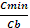 gdzie:Pc 	– ilość punktów oferty badanej w kryterium cenaCmin. 	– cena najniższa spośród ważnych ofert Cb 	– cena oferty badanejKryterium nr 2 „Aspekty społeczne" (Pas) - waga 5 % (max 5 pkt)W kryterium „Aspekty społeczne" Wykonawca otrzyma punkty za zatrudnienie przy realizacji  zamówienia co najmniej jednej osoby niepełnosprawnej w rozumieniu ustawy z dnia 27 sierpnia 1997 r. o rehabilitacji zawodowej i społecznej oraz zatrudnianiu osób niepełnosprawnych (zwane dalej „osoby niepełnosprawne"). W zależności od oświadczenia Wykonawcy złożonego w Formularzu Oferty, Zamawiający przyzna następującą ilość punktów:Wykonawca, który w Formularzu oferty nie zadeklaruje zatrudnienia przy realizacji przedmiotu zamówienia osoby niepełnosprawnej, otrzyma 0 pkt.Wykonawca, który w Formularzu oferty oświadczy, że zatrudni przy realizacji przedmiotu zamówienia co najmniej jedną osobę niepełnosprawną, otrzyma 5 pkt.UWAGI :Jeżeli Wykonawca w Formularzu oferty oświadczy, że zatrudni przy realizacji przedmiotu zamówienia więcej niż jedną osobę niepełnosprawną, Zamawiający wpisze tę ilość do postanowień Umowy natomiast do celów oceny ofert uzna, iż Wykonawca zadeklarował zatrudnienie jednej osoby niepełnosprawnej, a Wykonawca otrzyma 5 pkt.W przypadku, gdy Wykonawca w Formularzu oferty nie wskaże deklarowanej liczby osób niepełnosprawnych jaką zamierza zatrudnić przy realizacji zamówienia, Zamawiający uzna że Wykonawca nie zatrudni przy realizacji zamówienia osób niepełnosprawnych a Wykonawca otrzyma 0 punktów.UWAGA: W kryterium „Aspekty społeczne” Wykonawca otrzyma maksymalnie 5 pkt.Kryterium  nr 3 „Termin realizacji zlecenia” (Pt) - waga 5 %, wg poniższej zasady:Wykonawca otrzyma pkt za każdy dzień roboczych skrócenia terminu realizacji zlecenia poniżej terminu wskazanego w pkt 9 załącznika nr 2 do wzoru umowy, który stanowi załącznik nr 7 do SWZ. Wykonawca otrzyma punkty zgodnie z poniższą tabelą, jednak łącznie nie więcej niż 5 pktUwagi:Maksymalny termin realizacji zlecenia wynosi 5 dni roboczych.Jeżeli Wykonawca zaoferuje termin realizacji zlecenia:- dłuższy niż 5 dni roboczych – oferta takiego Wykonawcy zostanie odrzucona jako niezgodna warunkami zamówienia.- krótszy niż 3 dni robocze - Zamawiający wpisze ten termin do postanowień Umowy natomiast do celów oceny ofert uzna, iż Wykonawca zaoferował 3 dniowy termin realizacji zlecenia co oznacza, że Wykonawca otrzyma 5 pkt.W przypadku, gdy Wykonawca nie wskaże oferowanego terminu realizacji zamówienia, Zamawiający uzna, że Wykonawca zaoferował maksymalny wskazany przez Zamawiającego termin realizacji zlecenia tj. 5 dni roboczych.Termin realizacji zlecenia nie obejmuje czasu dostarczenia przesyłki do odbiorcy.UWAGA: W kryterium „Termin realizacji zlecenia” Wykonawca otrzyma maksymalnie 5 pkt.Za najkorzystniejszą zostanie uznana oferta, która uzyska największą liczbę punktów obliczoną z dokładnością do dwóch miejsc po przecinku, wg wzoru:P = Pc + Pas + Pt gdzie:P	 - liczba punktów oferty w łącznym kryterium oceny ofert,Pc      - liczba punktów oferty w kryterium „Cena”,Pas	- liczba punktów oferty w kryterium „Aspekty społeczne”, Pt	- liczba punktów oferty w kryterium „Termin realizacji zlecenia”Rozdział XII. Informacje o formalnościach, jakie powinny zostać dopełnione po wyborze oferty w celu zawarcia umowy 
w sprawie zamówienia publicznego.Zamawiający powiadomi wybranego Wykonawcę o miejscu i terminie podpisania umowy.Wykonawca będzie zobowiązany do niezwłocznego podania Zamawiającemu danych, niezbędnych do sporządzenia umowy lub przekazania dokumentów, które okażą się konieczne do zawarcia umowy.Rozdział XIII. Wymagania dotyczące zabezpieczenia należytego wykonania umowy.Zamawiający nie wymaga od Wykonawcy, z którym zostanie podpisana umowa, wniesienia zabezpieczenia należytego wykonania umowy. Rozdział XIV. Informacje dotyczące umowy w sprawie zamówienia publicznego.Zawarcie umowy nastąpi wg treści projektowanych postanowień umowy w sprawie zamówienia publicznego, stanowiących odpowiednio Załączniki nr 8 do niniejszej SWZ.Postanowienia, ustalone w projektowanych postanowieniach umowy, nie podlegają negocjacjom.Przyjęcie niniejszych projektowanych postanowień umowy stanowi jeden z istotnych warunków przyjęcia oferty.Zamawiający dopuszcza zmiany postanowień, zawartej umowy, w stosunku do treści oferty, na podstawie której dokonano wyboru Wykonawcy. Warunki zmian zostały opisane przez Zamawiającego w projektowanych postanowieniach umowy wraz z załącznikami, stanowiących Załączniki nr 8 do SWZ.Rozdział XV. Pouczenie o środkach ochrony prawnej, przysługujących Wykonawcy w toku postępowania o udzielenie zamówienia publicznego.Wykonawcom, którzy mają lub mieli interes w uzyskaniu danego zamówienia oraz ponieśli lub mogą ponieść szkodę w wyniku naruszenia przez Zamawiającego przepisów ustawy, przysługują środki ochrony prawnej określone w dziale IX ustawy.Odwołanie przysługuje na:niezgodną z przepisami ustawy czynność zamawiającego, podjętą w postępowaniu o udzielenie zamówienia, w tym na projektowane postanowienie umowy;zaniechanie czynności w postępowaniu o udzielenie zamówienia, do której zamawiający był obowiązany na podstawie ustawy;Odwołanie zawiera  elementy wskazane w art. 516 ust. 1 ustawy w szczególności wskazanie czynności lub zaniechania czynności zamawiającego, której zarzuca się niezgodność z przepisami ustawy. Odwołanie wnosi się do Prezesa Krajowej Izby Odwoławczej. Pisma w postępowaniu odwoławczym wnosi się w formie pisemnej albo w formie elektronicznej albo w postaci elektronicznej, z tym że odwołanie i przystąpienie do postępowania odwoławczego, wniesione w postaci elektronicznej, wymagają opatrzenia podpisem zaufanym.Odwołujący przekazuje kopię odwołania Zamawiającemu przed upływem terminu do wniesienia odwołania w taki sposób, aby mógł on zapoznać się z jego treścią przed upływem tego terminu. Domniemywa się, że Zamawiający mógł zapoznać się z treścią odwołania przed upływem terminu do jego wniesienia, jeżeli przekazanie jego kopii nastąpiło przed upływem terminu do jego wniesienia przy użyciu środków komunikacji elektronicznej.Odwołanie wnosi się w terminie:5 (pięciu) dni od dnia przekazania informacji o czynności Zamawiającego, stanowiącej podstawę jego wniesienia – jeżeli zostały przesłane przy użyciu środków komunikacji elektronicznej, albo w terminie 10 (dziesięciu) dni – jeżeli zostały przekazane w inny sposób;5 (pięciu) dni od dnia zamieszczenia ogłoszenia w Biuletynie Zamówień Publicznych lub zamieszczenia dokumentów zamówienia na stronie internetowej – wobec treści ogłoszenia oraz  treści dokumentów zamówienia;5 (pięciu) dni od dnia, w którym powzięto lub przy zachowaniu należytej staranności można było powziąć wiadomość 
o okolicznościach stanowiących podstawę jego wniesienia – wobec czynności innych niż określone w pkt 6.1 i 6.2 powyżej.Załączniki do SWZ:Załącznik nr 1 do SWZ - Wzór Formularza Ofertowego. Załącznik nr 2 do SWZ – Wzór Oświadczenia własnego wykonawcy oraz dotyczącego przesłanek wykluczenia 
z postępowania.Załącznik nr 2A do SWZ - Wzór Oświadczenia o potwierdzeniu braku podstaw wykluczenia – art. 7 ustawy o szczególnych rozwiązaniach.Załącznik nr 3 do SWZ – Wzór Oświadczenia dotyczącego spełniania warunków udziału w postępowaniu.Załącznik nr 4 do SWZ - Wzór Oświadczenia o potwierdzeniu braku podstaw wykluczenia.Załącznik nr 5 do SWZ - Wzór Oświadczenia o przynależności lub braku przynależności do tej samej grupy kapitałowej.Załącznik nr 6 do SWZ - Oświadczenie o podziale obowiązków w trakcie realizacji zamówienia.Załącznik nr 7 do SWZ - Wzór Oświadczenia – Wykaz usług.Załącznik nr 8 do SWZ - projektowane postanowienia umowy w sprawie zamówienia publicznego, które zostaną wprowadzone do umowy w sprawie zamówienia publicznego.Załącznik nr 9 do SWZ - Protokół  z  wizyty referencyjnej.   Zatwierdzam SWZ wraz z załącznikami:		Warszawa,30.12.2022 r. ………………………………………….Załącznik nr 1 do SWZ  wzór Formularza OfertowegoFormularz OfertowyZP - 4 - PN - ORPEG/WWOPP/2022Ja(my) niżej podpisany(-i) ………………………………………………………………………………………………………………………………………………………. Działając w imieniu i na rzecz ……………………………………………………………………………………………………………………………………………………Składając ofertę w trybie przetargu nieograniczonego na Świadczenie usługi magazynowania na rzecz Ośrodka Rozwoju Polskiej Edukacji za Granicą z siedzibą w Warszawie oferuję realizacje zamówienia na zasadach określonych w SWZ w magazynie zlokalizowanym: ……………………………………………………………………………………………………………………………………………………………	(należy podać dokładny adres oferowanego magazynu w którym świadczona będzie usługa)za cenę: Formularz kosztorysowy.*Wskazana liczba jednostek jest liczbą szacunkową i służy porównaniu złożonych ofert. Liczba jednostek wykorzystanych w trakcie realizacji umowy wynikać będzie z rzeczywistych potrzeb Zamawiającego. W umowie z wybranym Wykonawcą wskazana zostanie kwota brutto, którą Zamawiający zamierza przeznaczyć na sfinansowanie zamówienia, która zostanie odczytana bezpośrednio przed otwarciem ofert. Cena oferty NETTO …………................ zł (słownie: …………………….…………………………………………………………………),Cena oferty BRUTTO …………................ zł (słownie: …………………….…………………………………………………………………),Oświadczamy, że:Zapoznaliśmy się z treścią SWZ (w tym z projektowanymi postanowieniami umowy) i nie wnosimy do niej zastrzeżeń oraz przyjmujemy warunki w niej zawarte.Oświadczam, że przy realizacji zamówienia zatrudnię ……………………………………………..	(wpisać liczbę) osób  niepełnosprawnych w rozumieniu ustawy z dnia 27 sierpnia 1997 r. o rehabilitacji zawodowej i społecznej oraz zatrudnianiu osób niepełnosprawnych.Oferowany termin realizacji zlecenia wynosi  ………… dni roboczych. W cenie naszej oferty zostały uwzględnione wszystkie koszty wykonania zamówienia.Uważamy się za związanych niniejszą ofertą na do terminu określonego w SWZ.W przypadku przyznania nam zamówienia, zobowiązujemy się do zawarcia umowy w miejscu i terminie wskazanym przez Zamawiającego.Podwykonawcom zamierzamy powierzyć wykonanie następującej(-ych) części zamówienia (należy podać zakres prac oraz nazwę Podwykonawcy jeśli jest już znany):………………………………………………………………………………………………………………………………………………………………………………………………………………………………………** w przypadku niewypełnienia Zamawiający uzna, że Wykonawca nie zamierza powierzyć wykonania żadnej części zamówienia podwykonawcom. UWAGA:Zamawiający przypomina, że powyższy punkt Formularza Ofertowego należy wypełnić w każdym przypadku, jeśli Wykonawca zamierza powierzyć podwykonawcom wykonanie części zamówienia.Zamawiający przypomina, że powyższy punkt Formularza Ofertowego należy wypełnić w każdym przypadku, jeśli Wykonawca zamierza powierzyć podwykonawcom wykonanie części zamówienia, a także mając na uwadze treść art. 118 ust. 2 ustawy cyt.: „W odniesieniu do warunków dotyczących wykształcenia, kwalifikacji zawodowych lub doświadczenia wykonawcy mogą polegać na zdolnościach podmiotów udostępniających zasoby, jeśli podmioty te wykonają roboty budowlane lub usługi, do realizacji których te zdolności są wymagane.” Udział podmiotu trzeciego w realizacji zamówienia w odniesieniu do warunków winien mieć charakter podwykonawstwa, w związku 
z czym wypełnieniu podlega pkt 8 Formularza Ofertowego.Wszelką korespondencję w sprawie niniejszego postępowania należy kierować na poniższy adres e-mail: …………………………………………………………………………………………………………
Dane kontaktowe: imię i nazwisko ……………………………………………………………, nr tel. ……………………………………………….., adres e-mail: ……………………………………………………..Dokumenty wymienione od strony ……… do strony ……… stanowią tajemnicę przedsiębiorstwa i nie mogą być ujawnione pozostałym uczestnikom postępowania.UWAGA:Zamawiający przypomina, że stosownie do art. 18 ust. 3 ustawy Wykonawca winien nie później niż w terminie składania ofert wykazać, że zastrzeżone informacje stanowią tajemnicę przedsiębiorstwa. Wypełniliśmy obowiązki informacyjne przewidziane w art. 13 lub art. 14 RODO)* wobec osób fizycznych, od których dane osobowe bezpośrednio lub pośrednio pozyskałem w celu ubiegania się o udzielenie zamówienia publicznego w niniejszym postępowaniu.*** rozporządzenie Parlamentu Europejskiego i Rady (UE) 2016/679 z dnia 27 kwietnia 2016 r. w sprawie ochrony osób fizycznych w związku z przetwarzaniem danych osobowych i w sprawie swobodnego przepływu takich danych oraz uchylenia dyrektywy 95/46/WE (ogólne rozporządzenie o ochronie danych) (Dz. Urz. UE L 119 z 04.05.2016, str. 1 oraz Dz. Urz. UE L 127 z 23.05.2018, str. 2).** w przypadku, gdy Wykonawca nie przekazuje danych osobowych innych niż bezpośrednio jego dotyczących lub zachodzi wyłączenie stosowania obowiązku informacyjnego, stosownie do art. 13 ust. 4 lub art. 14 ust. 5 RODO treści oświadczenia Wykonawca nie ma obowiązku składać (w takim przypadku Wykonawca może usunąć treści oświadczenia np. przez jego wykreślenie, przekreślenie, itp.).Jednocześnie zgodnie z treścią art. 225 ust. 2 ustawy oświadczam, że wybór przedmiotowej oferty:*nie będzie prowadzić do powstania u Zamawiającego obowiązku podatkowegobędzie prowadzić do powstania u Zamawiającego obowiązku podatkowego zgodnie z przepisami o podatku od towarów i usług ------------------------------------------------------------------------------------------------------------------------------------------(należy wskazać: nazwę (rodzaj) towaru lub usługi, których dostawa lub świadczenie będą prowadziły do powstania obowiązku podatkowego, wartości towaru lub usługi objętego obowiązkiem podatkowym zamawiającego, bez kwoty podatku, stawkę podatku od towarów i usług, która zgodnie z wiedzą wykonawcy, będzie miała zastosowanie)*) Niepotrzebne skreślić. W przypadku nie skreślenia (nie wskazania) żadnej z ww. treści oświadczenia i niewypełnienia powyższego pola oznaczonego: „należy wskazać nazwę (rodzaj) towaru/usługi, których dostawa/świadczenie będzie prowadzić do jego powstania oraz ich wartość bez kwoty podatku od towarów i usług” – Zamawiający uzna, że wybór przedmiotowej oferty nie będzie prowadzić do powstania u Zamawiającego obowiązku podatkowego.Świadom odpowiedzialności karnej oświadczam, że załączone do oferty dokumenty opisują stan prawny i faktyczny, aktualny na dzień złożenia oferty (art. 297 k.k.).Załącznik nr 2 do SWZ – wzór OświadczeniaOświadczenie własne*Złożone w prowadzonym przez Ośrodek Rozwoju Polskiej Edukacji za Granicą postępowaniu o udzielenie zamówienia publicznego na „Świadczenie usługi magazynowania na rzecz Ośrodka Rozwoju Polskiej Edukacji za Granicą z siedzibą w Warszawie”, pod nr ref.: ZP - 4 - PN - ORPEG/WWOPP/2022.Wykonawca jest1:Mikroprzedsiębiorstwem: tak/nie**Małym przedsiębiorstwem: tak/nie**Średnim przedsiębiorstwem: tak/nie**Uwaga 1	Zalecenie Komisji z dnia 6 maja 2003 r. dotyczące definicji mikroprzedsiębiorstw oraz małych i średnich przedsiębiorstw (Dz.U. L 124 z 20.5.2003, s. 36). Te informacje są wymagane wyłącznie do wypełnienia ogłoszenia o udzieleniu zamówienia (do celów statystycznych).Mikroprzedsiębiorstwo: przedsiębiorstwo, które zatrudnia mniej niż 10 osób i którego roczny obrót lub roczna suma bilansowa nie przekracza 2 milionów EUR.Małe przedsiębiorstwo: przedsiębiorstwo, które zatrudnia mniej niż 50 osób i którego roczny obrót lub roczna suma bilansowa nie przekracza 10 milionów EUR.Średnie przedsiębiorstwa: przedsiębiorstwa, które nie są mikroprzedsiębiorstwami ani małymi przedsiębiorstwami i które zatrudniają mniej niż 250 osób i których roczny obrót nie przekracza 50 milionów EUR lub roczna suma bilansowa nie przekracza 43 milionów EUR.**niepotrzebne skreślić.Oświadczenie Wykonawcy dotyczące przesłanek wykluczenia z postępowania na podstawie art. 125 ust. 1 ustawy z dnia 11 września 2019 r. – Prawo zamówień publicznych (dalej: „ustawa”)OŚWIADCZENIA DOTYCZĄCE WYKONAWCY:Oświadczam, że nie podlegam wykluczeniu z postępowania na podstawie art. 108 ust 1 pkt 1-6 ustawy.Oświadczam, że nie podlegam wykluczeniu z postępowania na podstawie art. 109 ust. 1 pkt 4 ustawy.Oświadczam, że zachodzą w stosunku do mnie podstawy wykluczenia z postępowania na podstawie art. …………. (wypełnić o ile dotyczy) ustawy (podać mającą zastosowanie podstawę wykluczenia spośród wymienionych w art. 108 ust. 1 pkt 1, 2, 5 i 6 lub art. 109 ust. 1 pkt 4) ustawy). Jednocześnie oświadczam, że w związku z ww. okolicznością, na podstawie art. 110 ust. 2 ustawy podjąłem następujące środki naprawcze: ……………………………………………… (wypełnić o ile dotyczy).OŚWIADCZENIE DOTYCZĄCE PODANYCH INFORMACJI:Oświadczam, że wszystkie informacje podane w powyższych oświadczeniach są aktualne i zgodne z prawdą oraz zostały przedstawione z pełną świadomością konsekwencji wprowadzenia zamawiającego w błąd przy przedstawianiu informacji.UWAGA** Wykonawca, w przypadku polegania na zdolnościach lub sytuacji podmiotów udostępniających zasoby, przedstawia, wraz z oświadczeniem własnym, także oświadczenie podmiotu udostępniającego zasoby, potwierdzające brak podstaw wykluczenia tego podmiotuZałącznik nr 2A do SWZ – wzór Oświadczenia o potwierdzeniu braku podstaw wykluczenia – art. 7 ustawy o szczególnych rozwiązaniachNazwa Wykonawcy: …………………………………………………………Adres Wykonawcy: ………………………………………………………….Oświadczenie o braku podstaw wykluczenia – art. 7 ustawy o szczególnych rozwiązaniachZP - 4 - PN - ORPEG/WWOPP/2022Przystępując do udziału w postępowaniu o zamówienie publiczne na „Świadczenie usługi magazynowania na rzecz Ośrodka Rozwoju Polskiej Edukacji za Granicą z siedzibą w Warszawie” oświadczam(-y), że na dzień złożenia niniejszego oświadczenia nie podlegam(-y) wykluczeniu na podstawie na podstawie: art. 7 ust. 1 ustawy z dnia 13 kwietnia 2022 r. o szczególnych rozwiązaniach w zakresie przeciwdziałania wspieraniu agresji na Ukrainę oraz służących ochronie bezpieczeństwa narodowego (Dz.U. z 2022 r. poz. 835; dalej ustawa o szczególnych rozwiązaniach) tj.:Nie jestem podmiotem wymienionym w wykazach określonych w rozporządzeniu 765/2006 i rozporządzeniu 269/2014 albo wpisanym na listę na podstawie decyzji w sprawie wpisu na listę rozstrzygającą o zastosowaniu środka, o którym mowa w art. 1 pkt 3 ustawy o szczególnych rozwiązaniach;Jestem podmiotem:Dla którego nie występuje beneficjent rzeczywisty.1Którego beneficjentem rzeczywistym w rozumieniu ustawy z dnia 1 marca 2018 r. o przeciwdziałaniu praniu pieniędzy oraz finansowaniu terroryzmu (Dz. U. z 2022 r. poz. 593 i 655) jest:Imię i Nazwisko - ………………………………………….1ww. osoba jest/nie jest1 wymieniona w wykazach określonych w rozporządzeniu 765/2006 i rozporządzeniu 269/2014 albo wpisana na listę lub będąca takim beneficjentem rzeczywistym od dnia 24 lutego 2022 r., o ile została wpisana na listę na podstawie decyzji w sprawie wpisu na listę rozstrzygającej o zastosowaniu środka, o którym mowa w art. 1 pkt 3 ustawy o szczególnych rozwiązaniach;Imię i Nazwisko - ………………………………………….1ww. osoba jest/nie jest1 wymieniona w wykazach określonych w rozporządzeniu 765/2006 i rozporządzeniu 269/2014 albo wpisana na listę lub będąca takim beneficjentem rzeczywistym od dnia 24 lutego 2022 r., o ile została wpisana na listę na podstawie decyzji w sprawie wpisu na listę rozstrzygającej o zastosowaniu środka, o którym mowa w art. 1 pkt 3 ustawy o szczególnych rozwiązaniach;Jestem podmiotem:Dla którego nie występuje jednostka dominująca.1Którego jednostką dominującą w rozumieniu art. 3 ust. 1 pkt 37 ustawy z dnia 29 września 1994 r. o rachunkowości (Dz. U. z 2021 r. poz. 217, 2105 i 2106) jest:Nazwa podmiotu ……………………………………………… adres ………………………………. 1ww. podmiot jest/nie jest1 wymieniony w wykazach określonych w rozporządzeniu 765/2006 i rozporządzeniu 269/2014 albo wpisany na listę lub będący taką jednostką dominującą od dnia 24 lutego 2022 r., o ile został wpisany na listę na podstawie decyzji w sprawie wpisu na listę rozstrzygającej o zastosowaniu środka, o którym mowa w art. 1 pkt 3 ustawy o szczególnych rozwiązaniach.Nazwa podmiotu ……………………………………………… adres ………………………………. 1ww. podmiot jest/nie jest1 wymieniony w wykazach określonych w rozporządzeniu 765/2006 i rozporządzeniu 269/2014 albo wpisany na listę lub będący taką jednostką dominującą od dnia 24 lutego 2022 r., o ile został wpisany na listę na podstawie decyzji w sprawie wpisu na listę rozstrzygającej o zastosowaniu środka, o którym mowa w art. 1 pkt 3 ustawy o szczególnych rozwiązaniach.W przypadku zmiany w trakcie realizacji umowy stanu faktycznego w zakresie objętym niniejszym oświadczeniem zobowiązuję się do niezwłocznego powiadomienia Zamawiającego o zakresie zmian.1 Niepotrzebne skreślićZałącznik nr 3 do SWZ – wzór Oświadczenia dotyczącego spełniania warunków udziału w postępowaniuOświadczenie dotyczące spełniania warunków udziału w postępowaniu składane na podstawie art. 125 ust. 1 
z dnia 11 września 2019 r. – Prawo zamówień publicznych (dalej: „ustawa”)ZP - 4 - PN - ORPEG/WWOPP/2022Przystępując do udziału w postępowaniu o zamówienie publiczne na „Świadczenie usługi magazynowania na rzecz Ośrodka Rozwoju Polskiej Edukacji za Granicą z siedzibą w Warszawie”, oświadczamy, że spełniamy warunki udziału w postępowaniu określone przez Zamawiającego w Rozdziale III SWZ. INFORMACJA W ZWIĄZKU Z POLEGANIEM NA ZASOBACH INNYCH PODMIOTÓW**: Oświadczam, że w celu wykazania spełniania warunków udziału w postępowaniu, określonych przez Zamawiającego w Rozdziale III pkt 1.2 SWZ, polegam na zasobach następującego/ych podmiotu/ów*: …………………………………………………………………… (podać firmę i adres podmiotu), w następującym zakresie: …………………………………………………………………………………………………………………………………………………………… (wskazać podmiot i określić odpowiedni zakres dla wskazanego podmiotu);…………………………………………………………………… (podać firmę i adres podmiotu), w następującym zakresie: …………………………………………………………………………………………………………………………………………………………… (wskazać podmiot i określić odpowiedni zakres dla wskazanego podmiotu).Uwaga:*Wymienić wszystkie inne podmioty i dla każdego odrębnie wymienić zasoby, które udostępnia on wykonawcy.** Wykonawca, w przypadku polegania na zdolnościach lub sytuacji podmiotów udostępniających zasoby, przedstawia, wraz 
z oświadczeniem własnym, także oświadczenie podmiotu udostępniającego zasoby, potwierdzające spełnianie warunków udziału 
w postępowaniu w zakresie, w jakim wykonawca powołuje się na jego zasoby.Oświadczam, że powyższe informacje są aktualne i zgodne z prawdą oraz zostały przedstawione z pełną świadomością konsekwencji wprowadzenia zamawiającego w błąd przy przedstawianiu informacji.Załącznik nr 4 do SWZ wzór Oświadczenia o potwierdzeniu braku podstaw wykluczeniaNazwa Wykonawcy: ………………………………………………………….Adres Wykonawcy: ………………………………………………………….Oświadczenie o potwierdzeniu braku podstaw wykluczeniaZP – 10 - PN - ORPEG/WWOPP/2022Przystępując do udziału w postępowaniu o zamówienie publiczne na „Świadczenie usługi magazynowania na rzecz Ośrodka Rozwoju Polskiej Edukacji za Granicą z siedzibą w Warszawie” oświadczam(-y), że na dzień złożenia niniejszego oświadczenia aktualne pozostają informacje zawarte w oświadczeniu, o którym mowa w art. 125 ust. 1 ustawy tj. nie podlegam(-y) wykluczeniu na podstawie: art. 108 ust. 1 pkt 3 ustawy, art. 108 ust. 1 pkt 4 ustawy, dotyczących orzeczenia zakazu ubiegania się o zamówienie publiczne tytułem środka zapobiegawczego, art. 108 ust. 1 pkt 5 ustawy, dotyczących zawarcia z innymi wykonawcami porozumienia mającego na celu zakłócenie konkurencji, art. 108 ust. 1 pkt 6 ustawy,* UWAGA: niepotrzebne skreślićZałącznik nr 5 do SWZ wzór Oświadczenia o przynależności lub braku przynależności do tej samej grupy kapitałowejOświadczenie o przynależności lub braku przynależności do tej samej grupy kapitałowejZP - 4 - PN - ORPEG/WWOPP/2022Przystępując do udziału w postępowaniu o zamówienie publiczne na „Świadczenie usługi magazynowania na rzecz Ośrodka Rozwoju Polskiej Edukacji za Granicą z siedzibą w Warszawie”Oświadczamy, że nie należymy do grupy kapitałowej w rozumieniu ustawy z dnia 16 lutego 2007 r. o ochronie konkurencji i konsumentów (tj.: Dz. U. z 2020 r., poz. 1076 ze zm.) z żadnym z wykonawców, którzy złożyli odrębną ofertę w przedmiotowym postępowaniu o udzielenie zamówienia publicznego*.Oświadczamy, że należymy do grupy kapitałowej w rozumieniu ustawy z dnia 16 lutego 2007 r. o ochronie konkurencji i konsumentów (tj.: Dz. U. z 2020 r., poz. 1076 ze zm.) z następującymi Wykonawcami, którzy złożyli odrębną ofertę*  w przedmiotowym postępowaniu o udzielenie zamówienia publicznego*:Jednocześnie na potwierdzenie, że nasza oferta*/oferta częściowa* została przygotowana niezależnie od innego wykonawcy należącego do tej samej grupy kapitałowej składam następujące informacje i/lub dokumenty:………………………………………………………………………………………………………………………………………………………………………………………………………………………………………………………………………………………………………………………………………………………………………………………………………………………………………………………………………………………………………………………………………………………………………………………………………………………………………………………………………………………………………………………………………………………………………………………………………………………………………………………………………………………………………………………………………………………………………………………………………………………………………………………………………………………………………………………………………………………………………………………………………………………………………………………………………………………………………………………………………………………………………………………………………………………………………………………………………………………………UWAGI:* niepotrzebne skreślić Załącznik nr 6 do SWZ wzór Oświadczenia o braku podstaw wykluczeniaNazwa Wykonawcy: ………………………………………………………….Adres Wykonawcy: ………………………………………………………….Oświadczenie o podziale obowiązków  w trakcie realizacji zamówienia(dotyczy podmiotów wspólnie ubiegających się o udzielenie zamówienia)ZP - 4 - PN - ORPEG/WWOPP/2022Działając w imieniu Konsorcjum firm w składzie …………………………………………..przystępując do udziału w postępowaniu 
o zamówienie publiczne na „Świadczenie usługi magazynowania na rzecz Ośrodka Rozwoju Polskiej Edukacji za Granicą z siedzibą w Warszawie” oświadczam(-y), że wyszczególnione poniżej dostawy/usługi zostaną zrealizowane  przez następujących członków Konsorcjum: Wykonawca ………………………………. (nazwa i adres) wykona następujące usługi/dostawy w ramach realizacji zamówienia:…………………………………………………………..…………………………………………………………...………………………………………………………..Wykonawca ………………………………. (nazwa i adres) wykona następujące usługi/dostawy w ramach realizacji zamówienia:…………………………………………………………..…………………………………………………………...………………………………………………………..Wykonawca ………………………………. (nazwa i adres) wykona następujące usługi/dostawy w ramach realizacji zamówienia:…………………………………………………………..…………………………………………………………...…….……………………………………………………..* UWAGA: niepotrzebne skreślićZałącznik nr  7 do SWZ wzór Oświadczenia – Wykaz usług[warunek udziału w postępowaniu] Oświadczenie – Wykaz usług      ZP - 4 - PN - ORPEG/WWOPP/2022Przystępując do udziału w postępowaniu o zamówienie publiczne na „Świadczenie usługi magazynowania na rzecz Ośrodka Rozwoju Polskiej Edukacji za Granicą z siedzibą w Warszawie”, składamy wykaz usług wykonanych (wykonywanych) w okresie ostatnich trzech lat przed upływem terminu składania ofert, a jeżeli okres prowadzenia działalności jest krótszy - w tym okresie, na potwierdzenie spełniania warunku udziału w postępowaniu, o którym mowa w Rozdziale III pkt 1.2.1 SWZ.**W przypadku, gdy wymagane prace są częścią większych zamówień dotyczących szerszego zakresu prac, należy bezwzględnie podać tylko budżet dotyczący prac wskazanych w warunku udziału w postępowaniu, o którym mowa w Rozdziale III pkt 1.21 SWZ i tylko te prace należy wymienić. Uwaga do kol.7:Do wykazu należy dołączyć dowody potwierdzające, że powyższe usługi zostały wykonane lub są wykonywane należycie, tj.:referencje bądź inne dokumenty wystawione przez podmiot, na rzecz którego usługi były wykonywane należycie,oświadczenie Wykonawcy - jeżeli z uzasadnionych przyczyn o obiektywnym charakterze Wykonawca nie jest w stanie uzyskać dokumentów, o którym mowa wyżej w pkt 1.1;Należy wpisać nazwę dowodu (dokumentu) potwierdzającego, że usługi zostały wykonane wykonywane należycie (podać numer strony w ofercie);Uwaga do kol.8:Zaznaczyć „TAK", tylko w przypadku gdy Wykonawca polega na zasobach innego podmiotu dla wykazania spełniania warunku udziału;Dla wykazania spełniania warunku udziału w postępowaniu, opisanego w Rozdziale III pkt 1.2.1. SWZ, Wykonawca może polegać, na zasadach określonych w art.118 ustawy. W tym celu Wykonawca składa dokumenty i oświadczenia zgodnie z zasadami określonymi w Rozdziale IV.4. SWZ.Załącznik nr 8 do SWZ projektowane postanowienia umowy PROJEKTOWANE POSTANOWIENIA UMOWYUMOWA nr ………………………..w dniu ……………………….………….. roku w Warszawie pomiędzy: Skarbem Państwa - Ośrodkiem Rozwoju Polskiej Edukacji za Granicą z siedzibą Warszawie, przy Wołoskiej 5, 02 – 675 Warszawa, NIP 521-29-08-445,zwanym dalej „Zamawiającym”, reprezentowanym przez: ……………………...a…………………………………………………zwaną dalej „Wykonawcą”, reprezentowaną przez:………………………zwanymi w dalszej części umowy łącznie „Stronami”w wyniku wyboru oferty w postępowaniu o udzielenie zamówienia publicznego przeprowadzonego w trybie podstawowym, zgodnie z art. 275 ustawy z dnia 11.09.2019 r. Prawo zamówień publicznych 
(Dz. U. z 2022 r., poz. 1710 ze zm.) zawarto Umowę o następującej treści:§1Przedmiotem Umowy jest świadczenie na rzecz Ośrodka Rozwoju Polskiej Edukacji za Granicą 
z siedzibą w Warszawie usługi magazynowania, w tym znakowania, sortowania, konfekcjonowania 
w zestawy i dostawy podręczników i pomocy dydaktycznych. W ramach niniejszej umowy Wykonawca zobowiązany jest w szczególności do: magazynowania podręczników i pomocy dydaktycznych,znakowania podręczników i pomocy dydaktycznych,dokumentowania realizowanej usługi, stanów magazynowych, obsługi zwrotów i reklamacji, konfekcjonowania paczek i zestawów z podręczników i pomocy dydaktycznych,pakowania paczek i zestawów,dystrybucji krajowej podręczników i pomocy dydaktycznych,transportu.Wykonawca zobowiązany jest wykonać przedmiot umowy, o którym mowa w ust. 1 zgodnie z ofertą z dnia ……………………………., stanowiącą załącznik nr 8 do niniejszej umowy.Szczegółowy opis przedmiotu umowy oraz sposób realizacji umowy znajduje się we załącznikach:nr 1 – Ogólne warunki współpracy w zakresie świadczenia usługi „przyjęcia dostawy”nr 2 – Realizacja zleceń nr 3 – Ogólne warunki współpracy w zakresie świadczenia usługi „przyjęcie zwrotów”nr 4 – Ogólne warunki współpracy w zakresie świadczenia usługi „ustalanie stanów magazynowych i inwentaryzacja w formie spisu z natury”nr 5 – Protokół przyjęcia/wydania dostawy do/z magazynunr 6 – Protokół przyjęcia zwrotu przesyłki do magazynu nr 7 - Określenie przedmiotu oraz wielkości lub zakresu zamówieniaWykonawca oświadcza, że osoba wskazana w § 10 ust. 1 pkt 2), która będzie uczestniczyć w realizacji zamówienia, jako osoba odpowiedzialna za prawidłową realizację umowy zatrudniona będzie przez Wykonawcę lub podwykonawcę na podstawie umowy o pracę w rozumieniu ustawy z dnia 26 czerwca 1974 r. – Kodeks pracy (Dz. U. z 2022 r. poz. 1510 z późn.zm.). Osoba odpowiedzialna za realizację umowy zobowiązana będzie do działania w porozumieniu z przedstawicielem Zamawiającego we wszelkich sprawach związanych z realizacją umowy w szczególności do:prowadzenia i przyjmowania zleceń przyjęcia towaru, zlecenia wysyłki, raportowania stanu realizacji zleceń, przyjmowania zleceń odbiorów bezpośrednich,obsługi zwrotów,rozliczenia umowy,przekazywania protokołów,udostępniania raportów.Wykonawca w terminie nie dłuższym niż 20 dni od dnia zawarcia umowy lub zmiany osoby  zobowiązany jest do złożenia na adres wskazany w § 10 ust. 3 pkt 1) Umowy, pisemnego oświadczenia w odniesieniu do osoby, o której mowa w ust. 5, na temat faktu jej zatrudnienia na podstawie umowy 
o pracę przy realizacji umowy. Oświadczenie to powinno zawierać w szczególności: dokładne określenia podmiotu składającego oświadczenie, datę złożenia oświadczenia, wykazanie czynności związanych z realizacja zamówienia wykonywane przez osobę  wskazaną w  ust. 5. Oświadczenie winno zostać podpisane przez osoby upoważnione do reprezentowania Wykonawcy. Zamawiający zastrzega sobie prawo do zażądania złożenia w terminie nie dłuższym niż 5 dni roboczych od przesłania żądania na adres e-mail wskazany w § 10 ust. 1 pkt 2) dodatkowego oświadczenia 
i wskazania, imienia i nazwiska, podstawę zatrudnienia osoby, o której mowa w ust. 5. Pisemne oświadczenie podpisane przez osoby upoważnione do reprezentowania Wykonawcy winno zostać złożone na adres wskazany w § 10 ust. 3 pkt 1) Umowy. Nieprzedłożenie przez Wykonawcę, w wyznaczonym terminie, oświadczeń, o których mowa 
w ust. 6 lub 7 lub przedłożenie oświadczeń, z których nie będzie wynikało, że Wykonawca 
lub podwykonawca spełnił wymóg zatrudnienia osoby wskazanej w ust. 5,  co jest równoznaczne z nieprzedłożeniem oświadczeń, będzie skutkowało naliczeniem kary umownej, o której mowa w § 8 
ust. 6 Umowy.Wykonawca przy realizacji zamówienia zatrudni co najmniej jedną osobę niepełnosprawną 
w rozumieniu ustawy z dnia 27 sierpnia 1997 r. o rehabilitacji zawodowej i społecznej oraz zatrudnianiu osób niepełnosprawnych. *Wykonawca w terminie nie dłuższym niż 20 dni od dnia zawarcia umowy oraz w przypadku zmiany osoby  zobowiązany jest do złożenia na adres wskazany w § 10 ust. 3 pkt 1) Umowy, pisemnego oświadczenia w odniesieniu do osoby lub osób, o których mowa w ust. 9, na temat faktu jej zatrudnienia przy realizacji umowy. Oświadczenie to powinno zawierać w szczególności: dokładne określenia podmiotu składającego oświadczenie, datę złożenia oświadczenia, wykazanie czynności związanych z realizacją zamówienia wykonywane przez osobę  wskazaną w ust. 9. Oświadczenie winno zostać podpisane przez osoby upoważnione do reprezentowania Wykonawcy. Zamawiający zastrzega sobie prawo do zażądania złożenia w terminie nie dłuższym niż 5 dni roboczych od przesłania żądania na adres e-mail wskazany w § 10 ust. 1 pkt 2) dodatkowego oświadczenia i  wskazania, imienia i nazwiska, podstawy zatrudnienia osoby, o której mowa w ust. 9. Pisemne oświadczenie podpisane przez osoby upoważnione do reprezentowania Wykonawcy winno zostać złożone na adres wskazany w § 10 ust. 3 pkt 1) Umowy. *Nieprzedłożenie przez Wykonawcę, w wyznaczonym terminie, oświadczeń, o których mowa w ust. 10 lub 11 lub przedłożenie oświadczeń, z których nie będzie wynikało, że Wykonawca lub podwykonawca spełnił wymóg zatrudnienia osoby wskazanej w ust. 5,  co jest równoznaczne z nieprzedłożeniem oświadczeń, będzie skutkowało naliczeniem kary umownej, o której mowa w § 8 ust. 7 Umowy.*Zamawiający zastrzega sobie prawo, a Wykonawca zobowiązuje się do umożliwienia Zamawiającemu dokonania, co najmniej raz w trakcie obowiązywania umowy, kontroli udokumentowania zatrudnienia na podstawie umowy o pracę pracowników wykonujących czynności, o których mowa w ust. 2. Zamawiający co najmniej na 5 dni roboczych przed planowaną kontrolą powiadomi, drogą elektroniczną na adres e-mail wskazany w 10 ust. 1 pkt 2) Umowy, Wykonawcę o planowanym terminie kontroli.W celu weryfikacji zatrudnienia na podstawie umowy o pracę osób, o których mowa w ust. 5, Wykonawca w wyznaczonym terminie kontroli obowiązany będzie przekazać Zamawiającemu wskazane przez niego dokumenty, w szczególności:1)	oświadczenie Wykonawcy lub Podwykonawcy o zatrudnieniu pracownika na podstawie umowy o pracę,2)	poświadczoną za zgodność z oryginałem kopię umowy o pracę zatrudnionego pracownika,3)	inne dokumenty,zawierające informacje, w tym dane osobowe, niezbędne do weryfikacji zatrudnienia na podstawie umowy o pracę, w szczególności imię i nazwisko zatrudnionego pracownika, datę zawarcia umowy o pracę, rodzaj umowy o pracę oraz zakres obowiązków pracownika. W razie niemożności przekazania żądanych przez Zamawiającego dokumentów z przyczyn obiektywnych, Wykonawca przekaże inną dokumentację potwierdzającą w sposób dostateczny fakt zatrudnienia na podstawie umowy o pracę osób, o których mowa w ust. 5. Nieprzedłożenie przez Wykonawcę, w wyznaczonym terminie, dokumentów, o których mowa w niniejszym ustępie lub przedłożenie dokumentów, z których nie będzie wynikało, że Wykonawca lub podwykonawca spełnił wymóg zatrudnienia na podstawie umowy o pracę osoby wykonującej wskazane w ust. 5 czynności, co jest równoznaczne z nieprzedłożeniem dokumentów, będzie skutkowało naliczeniem kary umownej, o której mowa w § 8 ust. 6 Umowy.*W przypadku gdy wybrany Wykonawca nie zadeklaruje zatrudnienia osoby niepełnosprawnych zapisy ust. od 9 do 12 nie zostaną wpisane do przyszłej umowy – zapis informacyjny zostanie usunięty przed zawarciem umowy.§2Wykonawca zapewnia obsługę magazynową i jest materialnie odpowiedzialny za przyjmowanie i wydawanie podręczników i pomocy dydaktycznych oraz za prowadzenie komputerowej ewidencji stanów magazynowych.Podręczniki i pomoce dydaktyczne będą przyjmowane od wydawnictw lub wyłonionego przez Zamawiającego Wykonawcy, następnie magazynowane i odpowiednio pakowane i wysyłane za pośrednictwem firmy spedycyjnej lub w inny sposób ustalony przez Strony.Wykonawca będzie otrzymywał od Zamawiającego dokładne adresy odbiorców w momencie zlecenia wysyłki.Termin realizacji zleceń przy użyciu transportu samochodowego będzie każdorazowo ustalany przez Zamawiającego i Wykonawcę.Wykonawca zobowiązany jest do prowadzenia komputerowego rejestru wykonanych usług oraz do pisemnego informowania Zamawiającego o sposobie i terminie realizacji poszczególnych zleceń wysyłki podręczników i pomocy dydaktycznych, w terminie do 7 dni kalendarzowych od zrealizowania zlecenia.Zamawiający może zlecić w okresie trwania umowy sporządzenie dla Zamawiającego inwentaryzację stanu magazynowego.Wykonawca zobowiązuje zmagazynować książki Zamawiającego, nieprzeznaczone do wysyłki, w liczbie nie większej niż 10 szt. palet o wymiarach 80 x 120 cm.§3Umowa będzie realizowana w terminie od dnia ………………….. r. do dnia 31.12.2023 r. Za wykonanie wysyłki, o której mowa w §2ust. 2 umowy uznaje się potwierdzenie wysyłki przez firmę wysyłkową wskazaną przez Zamawiającego lub faktyczne dostarczenie, określonej przez Zamawiającego partii podręczników i pomocy dydaktycznych, o których mowa w § 2 umowy we wskazane przez Zamawiającego miejsce.§ 4Wykonawca oświadcza, że posiada wszelkie kwalifikacje, uprawnienia, doświadczenie oraz wiedzę niezbędne do profesjonalnego wykonania umowy oraz zobowiązuje się do jej wykonania z zachowaniem należytej staranności wymaganej w stosunkach tego rodzaju.Wykonawca zobowiązuje się do zachowania w poufności wszystkich informacji uzyskanych przez niego w związku z zawarciem umowy. Wykonawca jest zobowiązany do udzielania Zamawiającemu, na jego żądanie, wszelkich wiadomości o przebiegu realizacji umowy przez Wykonawcę. Wykonawca jest zobowiązany niezwłocznie na piśmie, informować Zamawiającego o wszelkich okolicznościach, które mogą mieć wpływ na realizację postanowień Umowy, w szczególności o przewidywanym opóźnieniu jej wykonania, wraz z podaniem przyczyny. §5Strony ustalają, że rozliczenia Umowy odbywać się będą na podstawie cen jednostkowych wskazanych w ofercie Wykonawcy, która stanowi załącznik nr 8 do niniejszej Umowy. Maksymalna wysokość zobowiązania Zamawiającego przeznaczonego na realizację niniejszej umowy nie może przekroczyć kwoty brutto z podatkiem VAT: ………………………. zł (słownie: ……………………………….), w tym podatek VAT w stawce .........Zamawiający zapłaci Wykonawcy wynagrodzenie jedynie za faktycznie wykonane usługi. Zamawiający zastrzega, że nie jest zobowiązany w okresie trwania umowy do wyczerpania swoimi zleceniami kwoty o której mowa w ust 2. i  w takim przypadku   Wykonawcy nie przysługują żadne roszczenia  z tytułu niewykorzystania w całości kwoty wartości umowy określonej w ust. 2 w okresie obowiązywania umowy. Ceny jednostkowe są stałe do końca trwania umowy i nie podlegają zwiększeniu z zastrzeżeniem postanowień § 13 niniejszej umowy. §6Podstawą wypłaty wynagrodzenia będzie prawidłowo wystawiona i dostarczona do siedziby Zamawiającego w Warszawie (02-675) ul. Wołoskiej 5, przez Wykonawcę i zaakceptowana przez Zamawiającego faktura VAT. Wykonawca zobowiązany będzie wraz z fakturą VAT złożyć: podpisany przez pośrednika/przewoźnika dokument magazynowy/transportowy,podpisany przez odbiorcę list przewozowy,potwierdzony elektroniczny list przewozowy,oświadczenie adresata/odbiorcy o odebraniu i wywiezieniu z magazynu przesyłki własnym transportem,zrealizowane potwierdzone zlecenie wysyłki.Płatność wynagrodzenia za usługę nastąpi na podstawie faktur wystawionych przez Wykonawcę nie częściej niż raz w miesiącu.Wypłata wskazanego wyżej wynagrodzenia na rzecz Wykonawcy nastąpi przelewem na rachunek bankowy Wykonawcy wskazany na fakturze VAT, w terminie do 21 dni od dnia dostarczenia prawidłowo wystawionej faktury VAT. Wykonawca oświadcza, że wskazany w fakturze  rachunek bankowy jest rachunkiem rozliczeniowym służącym wyłącznie dla celów rozliczeń z tytułu prowadzonej przez niego działalności gospodarczej. Za termin dokonania płatności uważa się dzień obciążenia rachunku bankowego Zamawiającego.§ 7Każda ze Stron może rozwiązać umowę za jej uprzednim, trzymiesięcznym, pisemnym wypowiedzeniem, ze skutkiem na koniec miesiąca kalendarzowego.Poza przypadkami wynikającymi z przepisów prawa Zamawiającemu przysługuje prawo odstąpienia od Umowy: w przypadku, gdy dojdzie do trzykrotnego niewykonania lub nienależytego wykonania zlecenia z przyczyn leżących po stronie Wykonawcy, w przypadku nieuzasadnionej odmowy przyjęcia podręczników i pomocy dydaktycznych dostarczonych przez Zamawiającego lub podmioty działające w imieniu Zamawiającego,w przypadku powierzenia realizacji Umowy osobom trzecim, bez pisemnej zgody Zamawiającego,w przypadku zgłoszenia Zamawiającemu braku możliwość świadczenia usługi w magazynie wskazanym w ofercie Wykonawcy stanowiącej załącznik nr 8 do niniejszej umowy, W przypadkach określonych w ust. 2 pkt 2) – 4), Zamawiający może wykonać prawo odstąpienia w terminie 30 dni od dowiedzenia się o zaistnieniu przyczyny odstąpienia, po uprzednim wezwaniu Wykonawcy do zaniechania naruszeń i bezskutecznym upływie wyznaczonego terminu. Zamawiający może rozwiązać umowę w trybie natychmiastowym w przypadku nieprzystąpienia do realizacji przedmiotu umowy lub zaprzestania przez Wykonawcę wykonywania obowiązków określonych w umowie.W przypadku wypowiedzenia umowy Wykonawca otrzyma należne wynagrodzenie z tytułu należycie wykonanej części umowy.§8W przypadku nie wykonania zleconej wysyłki we wskazanym w zleceniu terminie, Wykonawca zapłaci Zamawiającemu karę umowną w wysokości 1 % od kwoty maksymalnej umowy brutto, o której mowa w § 5 ust. 2 umowy za każdy rozpoczęty dzień opóźnienia.W przypadku rozwiązania lub odstąpienia od umowy z przyczyn leżących po stronie Wykonawcy Zamawiający ma prawo do naliczenia kary umownej w wysokości  20% kwoty maksymalnej umowy brutto, o której mowa w § 5 ust. 2 umowy. Jeśli wysłane podręczniki lub pomoce dydaktyczne nie będą zgodne ze zleceniem Zamawiającego Wykonawca zapłaci karę umowną w wysokości 1% kwoty maksymalnej umowy brutto, o której mowa w § 5 ust. 2 umowy.W przypadku określonym w § 7 ust. 1 i 2 umowy Zamawiający ma prawo naliczyć karę umowną w wysokości 20% wynagrodzenia  brutto, o którym mowa w § 5 ust. 2. W przypadku, gdy magazynowane podręczniki i pomoce dydaktyczne ulegną zniszczeniu Wykonawca zobowiązuje się zwrócić Zamawiającemu ich równowartość obliczoną na podstawie faktury zakupu przedstawionej przez Zamawiającego.W przypadku nieprzedłożenia przez Wykonawcę, w wyznaczonym terminie, oświadczeń lub dokumentów, o których mowa w  § 1 ust. 6 lub 7 lub 14 Umowy lub przedłożenie oświadczeń, z których nie będzie wynikało, że Wykonawca lub podwykonawca spełnił wymóg zatrudnienia na podstawie umowy o pracę osób wykonujących wskazane w § 1 ust. 5 Umowy czynności, co jest równoznaczne z nieprzedłożeniem oświadczeń, Wykonawca zapłaci na rzecz Zamawiającego karę umowną w wysokości 500 zł  za każdy rozpoczęty dzień kalendarzowy opóźnienia  W przypadku nieprzedłożenia przez Wykonawcę, w wyznaczonym terminie, oświadczenia, o którym mowa w § 1 ust. 10 lub ust.  11 Umowy lub przedłożenie oświadczeń, z których nie będzie wynikało, że Wykonawca spełnił wymóg zatrudnienia osób wskazanych w § 1 ust. 9 Umowy, co jest równoznaczne z nieprzedłożeniem oświadczeń, Wykonawca zapłaci na rzecz Zamawiającego karę umowną w wysokości 500 zł  za każdy rozpoczęty dzień kalendarzowy opóźnienia Zamawiający ma prawo do żądania od Wykonawcy odszkodowania przewyższającego wysokość zastrzeżonej kary umownej na zasadach ogólnych w przypadku, gdy wielkość szkody przekracza wysokość zastrzeżonej kary umownej.Wykonawca wyraża zgodę na potrącenie przez Zamawiającego kar umownych bez wezwania z przysługującego Wykonawcy wynagrodzenia poprzez pomniejszenie wynagrodzenia bez wezwań do zapłaty i wyznaczania dodatkowego terminu na ich zapłatę,  a przypadku braku możliwości potrącenia Wykonawca zapłaci należność, na konto Zamawiającego, w terminie 7 dni od daty doręczenia pisemnego wezwania.Kary umowne  podlegają kumulacji. W przypadku naliczenia przez Zamawiającego kar umownych, Wykonawca nie może pomniejszyć należnego mu wynagrodzenia na wystawionej fakturze o kwotę naliczonych kar umownych.Strony nie odpowiadają za niewykonanie lub nienależyte wykonanie umowy, będące następstwem działania siły wyższej. Dla celów niniejszej umowy określa się, iż siłą wyższą jest zdarzenie nadzwyczajne, zewnętrzne i niemożliwe do zapobieżenia i przewidzenia. Strony ustalają, że maksymalna łączna wartość kar umownych  zastrzeżona na rzecz Zamawiającego  ze wszystkich tytułów nie może przekroczyć 30 % łącznego wynagrodzenia umownego brutto, określonego w  § 5 ust. 2 umowy.§9Wykonawca ponosi pełną odpowiedzialność za szkodę wyrządzoną Zamawiającemu przez działania lub zaniechania Wykonawcy lub osób trzecich, którymi się posługuje w celu realizacji umowy.Wykonawca ponosi odpowiedzialność za wykonanie przedmiotu umowy przy zachowaniu należytej staranności z uwzględnieniem zawodowego wykonywania działalności.§ 10Osobami odpowiedzialnymi za prawidłową realizację niniejszej umowy są: po stronie Zamawiającego: ………………….., tel. ……………………..,e-mail ………………………………………….., tel. ……………………..,e-mail ……………………….po stronie Wykonawcy: …………………………tel. ……………………..e-mail …………………………………………Zmiana osób wyznaczonych do bezpośrednich kontaktów i nadzoru nad prawidłowym wykonywaniem umowy nie stanowi zmiany umowy i nie wymaga zawarcia aneksu. Strony o każdej zmianie w tym zakresie powiadomią się drogą e-mailową na adres e-mail:Zamawiającego orpeg@orpeg.plWykonawcy: ……………………………………… Wszelkie powiadomienia i informacje, które Strony są zobowiązane sobie przekazywać w związku z zawarciem umowy, wymagają formy pisemnej i Strony zobowiązują się do ich doręczania przez pocztę 
na adresy:w przypadku ww. korespondencji pochodzącej od Wykonawcy adresem właściwym dla doręczeń Zamawiającego jest adres: ul. Wołoska 5, 02 – 675 Warszawa, w przypadku ww. korespondencji pochodzącej od Zamawiającego adresem właściwym dla doręczeń Wykonawcy jest adres: ……………………………………Strony zobowiązują się do wzajemnego powiadamiania o każdej zmianie adresu, o którym mowa w ustępie poprzedzającym. W razie zaniedbania tego obowiązku korespondencję wysłaną pod dotychczasowy adres uważa się za skutecznie doręczoną.§ 11Wykonawca oraz osoby uczestniczące w realizacji umowy zobowiązani są do zachowania w tajemnicy informacji stanowiących tajemnicę przedsiębiorstwa Zamawiającego, wykorzystywania ich wyłącznie 
w celu związanym z realizacją umowy. Ich udostępnienie osobom trzecim wymaga zgody Zleceniodawcy.Strony uznają, że wszelkie informacje dotyczące działalności każdej z nich (w tym fakt zawarcia umowy i jej warunki), które nie są publicznie znane w sposób inny niż w wyniku naruszenia umowy, mają charakter poufny i stanowią tajemnicę przedsiębiorstwa. Strony ustalają, że zachowują poufny charakter wszystkich uzyskanych przy realizacji umowy danych i bez wcześniejszej pisemnej zgody kontrahenta nie będą ujawniać ani wykorzystywać do celów innych niż właściwe wykonanie umowy, żadnych informacji, które znajdą się w ich posiadaniu, a będą dotyczyły w szczególności: cen, stawek, sytuacji finansowej i wyniku ekonomicznego, odbiorców i firm z nimi współpracujących.§ 12Wykonawca oświadcza, że zapoznał się z przepisami Rozporządzenia Parlamentu Europejskiego i Rady (UE) 2016/679 z dnia 27 kwietnia 2016 r. w sprawie ochrony osób fizycznych w związku z przetwarzaniem danych osobowych i w sprawie swobodnego przepływu takich danych oraz uchylenia dyrektywy 95/46/WE (ogólne rozporządzenie o ochronie danych, Dz. Urz. UE L 119 z 04.05.2016 r., dalej: RODO) oraz wydanymi na jego podstawie krajowymi przepisami z zakresu ochrony danych osobowych które chronią prawa osób, których dane dotyczą i zobowiązuje się do ich przestrzegania.Zamawiający jako Administrator Danych Osobowych  przekazuje Wykonawcy dane osobowe, tj. dane adresowe pracowników, dane adresowe odbiorców przesyłek  w tym dane do kontaktów i wysyłki, do przetwarzania, na zasadach i w celu określonym w niniejszej Umowie niezbędne  do realizacji umowy a Wykonawca przekazuje dane osób do kontaktów i dane osobowe pracowników zatrudnionych zgodnie z  § 1 umowy i każde z nich w tym zakresie jest Administratorem tych danych oddających drugiej stronie (Podmiotowi przetwarzającemu) dane do przetwarzania na zasadach określonych niżej. Każda strona przekazująca dane osobowe  pracowników i dane osób niezbędne do realizacji umowy oświadcza, że jest administratorem tych danych osobowych i powierza drugiej stronie jako podmiotowi przetwarzającemu, dane osobowe do przetwarzania, na zasadach i w celu określonym w Umowie. Podmiot przetwarzający zobowiązuje się przetwarzać powierzone mu dane osobowe zgodnie z Umową, RODO oraz z innymi przepisami prawa powszechnie obowiązującego, które chronią prawa osób, których dane dotyczą. Wykonawca zobowiązuje się przy przetwarzaniu danych osobowych podczas realizacji niniejszej Umowy do ich zabezpieczenia poprzez stosowanie odpowiednich środków technicznych 
i organizacyjnych, zapewniających adekwatny stopień bezpieczeństwa, odpowiadający ryzyku związanemu z przetwarzaniem danych osobowych, o którym mowa w art. 32 RODO oraz wydanych na jego podstawie krajowych przepisów z zakresu ochrony danych osobowych.Powierzone przez Zamawiającego dane osobowe będą przetwarzane wyłącznie przy realizacji niniejszej Umowy w zakresie kontaktu oraz wykonywania usług i obowiązków określonych niniejszą Umową. Wykonawca  po zakończeniu świadczenia usług związanych z przetwarzaniem (czyli po zakończeniu niniejszej Umowy) usuwa wszelkie dane osobowe oraz usuwa wszelkie ich istniejące kopie, w terminie 14 dni, chyba że  przepisy powszechnie obowiązującego prawa nakazują przechowywanie danych osobowych.  Po wykonaniu zobowiązania, o którym mowa w zdaniu poprzedzającym Wykonawca  powiadomi Zamawiającego pisemnie o fakcie usunięcia danych. Wykonawca  zobowiązuje się do nadania upoważnień do przetwarzania danych osobowych wszystkim osobom, które będą przetwarzały powierzone dane w celu realizacji Umowy.Wykonawca  zobowiązuje się zapewnić zachowanie w tajemnicy przetwarzanych danych przez osoby, które upoważnia do przetwarzania danych osobowych w celu realizacji Umowy, zarówno w trakcie zatrudnienia ich u Wykonawcy, jak i po jego ustaniu. Zamawiający  ma prawo kontroli, czy środki zastosowane przez Wykonawcę  przy przetwarzaniu i zabezpieczeniu powierzonych danych osobowych spełniają postanowienia Umowy. Wykonawca na pisemne żądanie Administratora Danych Osobowych, umożliwi Zamawiającemu przeprowadzenie kontroli procesu przetwarzania i ochrony danych osobowych. Wykonawca zobowiązuje się, pod rygorem niezwłocznego rozwiązania Umowy, do usunięcia uchybień stwierdzonych podczas kontroli w terminie wskazanym przez Zamawiającego. Wykonawca  udostępnia Zamawiającemu  wszelkie informacje niezbędne do wykazania spełnienia obowiązków określonych w przepisach prawa. Wykonawca może powierzyć dane osobowe objęte Umową do dalszego przetwarzania podwykonawcom jedynie w celu wykonania Umowy po uzyskaniu uprzedniej pisemnej zgody Zamawiającego. Wykonawca za działania i zaniechania podmiotów trzecich, którym powierzył dalsze przetwarzanie danych osobowych odpowiada jak za własne. Podwykonawca, winien spełniać te same wymogi i obowiązki, jakie zostały nałożone na Wykonawcę w niniejszej Umowie, w szczególności w zakresie gwarancji ochrony powierzonych danych osobowych.Wykonawca ponosi odpowiedzialność za przetwarzanie danych osobowych niezgodnie z treścią Umowy, RODO lub wydanymi na jego podstawie krajowymi przepisami z zakresu ochrony danych osobowych, a w szczególności za udostępnienie powierzonych do przetwarzania danych osobowych osobom nieupoważnionym. Zamawiający zobowiązuje Wykonawcę do natychmiastowego, tj. bez zbędnej zwłoki, nie później jednak niż w ciągu 24 godzin, powiadomienia Zamawiającego o próbie lub fakcie naruszenia poufności danych osobowych przetwarzanych w wyniku realizacji Umowy. Zawiadomienie to powinno być dokonane w formie e-maila  adres iod@orpeg.pl. W przypadku stwierdzenia omijania przez Wykonawcę przepisów dotyczących bezpieczeństwa i ochrony danych osobowych, umowa zostanie rozwiązana w trybie natychmiastowym.W przypadku naruszenia przez Wykonawcę przepisów ww. aktów prawnych w zakresie przetwarzania danych osobowych, w następstwie, czego Zamawiający – jako administrator danych osobowych zostanie zobowiązany na podstawie prawomocnego orzeczenia sądu do wypłaty odszkodowania lub zostanie ukarany na podstawie przepisów Ustawy karą grzywny, Wykonawca zobowiązuje się pokryć w całości poniesione z tego tytułu przez Zamawiającego szkody.Wraz z zawarciem niniejszej umowy Wykonawca upoważnia Zamawiającego do przetwarzania podanych  danych osobowych w szczególności w zakresie udostępniania tych danych na potrzeby sprawozdawczości finansowej, monitoringu, kontroli i ewaluacji. §13Poza przypadkami wymienionymi w ustawie z dnia 11 września 2019 r. Prawo zamówień publicznych, na podstawie w art. 455 ust. 1 pkt. 1 przywołanej ustawy, przewiduje się możliwość dokonania zmian postanowień umowy w zakresie wynagrodzenia Wykonawcy w przypadku zmiany ceny materiałów lub kosztów związanych z realizacją zamówienia (waloryzacja). Przez zmianę ceny materiałów lub kosztów rozumie się wzrost odpowiednio cen lub kosztów, jak i ich obniżenie, względem ceny lub kosztu przyjętych w celu ustalenia wynagrodzenia Wykonawcy zawartego w ofercie. Pierwsza waloryzacja wynagrodzenia Wykonawcy może nastąpić nie wcześniej niż 4 miesiące od dnia zawarcia umowy z zastrzeżeniem ust. 9, i będzie obejmować wynagrodzenie Wykonawcy należne od pierwszego dnia miesiąca następującego po miesiącu, w którym dokonano tej waloryzacji. Kolejne waloryzacje wynagrodzenia Wykonawcy mogą następować nie częściej niż co dwa miesiące. Każda kolejna waloryzacja będzie obejmować wynagrodzenie Wykonawcy należne od pierwszego dnia kolejnego miesiąca następującego po miesiącu, w którym dokonano tej waloryzacji. Ostatnia waloryzacja wynagrodzenia Wykonawcy może nastąpić w miesiącu poprzedzającym miesiąc, w którym upływa termin realizacji zamówienia. Strony ustalają, że poziom zmiany ceny materiałów lub kosztów, uprawniający strony umowy do żądania waloryzacji wynagrodzenia, wynosi 10%. Początkowym terminem ustalenia zmiany wynagrodzenia jest dzień zawarcia umowy lub, w przypadku cen materiałów lub kosztów, które były podstawą wcześniejszej waloryzacji, data złożenia wniosku o wcześniejszą waloryzację, na podstawie której dokonano waloryzacji tych cen materiałów lub kosztów.Waloryzacja wynagrodzenia Wykonawcy następuje na wniosek strony. Wniosek powinien zawierać co najmniej i w szczególności: Dokładne określenie materiałów lub kosztów Wykonawcy, związanych z realizacją zamówienia, których nastąpiła zmiana cen lub kosztów, która może wpłynąć na wynagrodzenie Wykonawcy. Wskazanie cen materiałów lub kosztów, o których mowa w punkcie 1), przyjętych w celu ustalenia wynagrodzenia Wykonawcy zawartego w ofercie. Jeśli wniosek dotyczy kolejnej waloryzacji wynagrodzenia Wykonawcy, w stosunku do cen lub kosztów, które były podstawą wcześniejszej waloryzacji, należy także wskazać zwaloryzowane ceny materiałów lub kosztów; Wskazanie ilości materiałów lub kosztów, o których mowa w punkcie 1), przyjętych w celu ustalenia wynagrodzenia Wykonawcy zawartego w ofercie, w tym określenie ilości, jakie Wykonawca musi zakupić lub ponieść w związku z realizacją zamówienia w okresie od pierwszego dnia miesiąca następującego po miesiącu, w którym złożony został wniosek, do ostatniego dnia okresu realizacji zamówienia, o którym mowa w § 2 ust. 1; Przedstawienie dowodów jednoznacznie wykazujących wskazane przez Wykonawcę  poziomy zmiany cen materiałów lub kosztów Wykonawcy, o których mowa w punkcie 1), w stosunku do cen przyjętych w celu ustalenia wynagrodzenia Wykonawcy zawartego w ofercie. Jeśli wniosek dotyczy kolejnej waloryzacji wynagrodzenia Wykonawcy, dla cen lub kosztów, które były podstawą wcześniejszej waloryzacji, należy także przedstawić dowody jednoznacznie wykazujące poziom zmiany ceny materiałów lub kosztów w stosunku do cen zmienionych w wyniku wcześniejszej waloryzacji; Obowiązek udowodnienia zmiany poziomu cen materiałów lub kosztów oraz jej wpływu na zmianę wynagrodzenia Wykonawcy spoczywa na stronie, która wystąpiła z wnioskiem o zmianę wynagrodzenia Wykonawcy. Strony zobowiązane są do składania wzajemnych wyjaśnień dotyczących złożonego wniosku o waloryzację; Na żądanie Zamawiającego Wykonawcy zobowiązany jest do przedstawiania w ciągu 3 dni roboczych wykazu cen materiałów lub kosztów zawierającego informacje, o których mowa w punktach 1-3). Brak przekazania przez Wykonawcę powyższych informacji uprawnia Zamawiającego do odmowy waloryzacji wynagrodzenia wnioskowanego przez Wykonawcę. W przypadku, gdy zmiana wynagrodzenia ma polegać na jego obniżeniu, brak przekazania przez Wykonawcę powyższych informacji uprawnia Zamawiającego do zmiany   wynagrodzenia Wykonawcy na podstawie cen materiałów lub kosztów, stanowiących dla Zamawiającego podstawę do ustalenia wartości zamówienia publicznego zgodnie art. 29 i nast. ustawy z dnia 11 września 2019 r. Prawo zamówień publicznych. Waloryzacja wynagrodzenia Wykonawcy nastąpi z użyciem miesięcznych Wskaźników cen towarów i usług konsumpcyjnych Ogółem, ogłaszanych w komunikatach Prezesa Głównego Urzędu Statystycznego. 1)      Przy pierwszej waloryzacji wynagrodzenia Wykonawcy, na podstawie Wskaźników cen towarów i usług konsumpcyjnych Ogółem, ogłaszanych w komunikatach Prezesa Głównego Urzędu Statystycznego, określony zostanie wskaźnik zmiany cen towarów i usług konsumpcyjnych (Ws) w okresie od dnia zawarcia umowy do dnia, w którym strona wystąpiła z wnioskiem o waloryzację wynagrodzenia Wykonawcy, według następującego wzoru: 

Ws = W1/100*W2/100* … Wn/100 

gdzie: Ws – wskaźnik wzrostu lub spadku Wskaźnika cen towarów i usług konsumpcyjnych Ogółem, W1, W2 … Wn – kolejne Wskaźniki cen towarów i usług konsumpcyjnych Ogółem w stosunku do poprzedniego miesiąca, ogłoszone w komunikatach Prezesa Głównego Urzędu Statystycznego pomiędzy dniem zawarcia umowy a dniem, w którym strona wystąpiła z wnioskiem o zmianę wynagrodzenia Wykonawcy, przy czym pierwszy brany pod uwagę wskaźnik (W1), to Wskaźnik wzrostu cen towarów i usług konsumpcyjnych Ogółem w miesiącu, w którym została zawarta umowa. W poszczególnych działaniach mnożenia zaokrąglać do 3 miejsc po przecinku. 2)      Przy kolejnej waloryzacji wynagrodzenia Wykonawcy: Dla cen materiałów lub kosztów, które były podstawą wcześniejszej waloryzacji wynagrodzenia Wykonawcy, na podstawie Wskaźników cen towarów i usług konsumpcyjnych Ogółem, ogłaszanych w komunikatach Prezesa Głównego Urzędu Statystycznego, określony zostanie wskaźnik zmiany cen towarów i usług konsumpcyjnych Ogółem w okresie od dnia, w którym strona złożyła wniosek o wcześniejszą waloryzację, na podstawie którego dokonano waloryzacji tych cen materiałów lub kosztów(Wsk), do dnia, w którym strona wystąpiła z wnioskiem o kolejną waloryzację wynagrodzenia Wykonawcy, według następującego wzoru: 

Wsk = W1/100*W2/100* … Wn/100 

gdzie: Wsk – wskaźnik wzrostu lub spadku Wskaźnika cen towarów i usług konsumpcyjnych Ogółem, W1, W2 … Wn - Wskaźniki cen towarów i usług konsumpcyjnych Ogółem w stosunku do poprzedniego miesiąca, ogłoszone w komunikatach Prezesa Głównego Urzędu Statystycznego pomiędzy dniem, w którym wystąpiono z wnioskiem, na podstawie którego dokonano wcześniejszej waloryzacji wynagrodzenia Wykonawcy, a dniem, w którym strona wystąpiła z wnioskiem o kolejną waloryzację wynagrodzenia Wykonawcy. W poszczególnych działaniach mnożenia zaokrąglać do 3 miejsc po przecinku. Dla cen materiałów lub kosztów, które nie były podstawą wcześniejszej waloryzacji wynagrodzenia Wykonawcy stosuje się postanowienia zawarte w punkcie 1). W przypadku likwidacji wskaźnika, o którym mowa w ust. 6 lub zmiany podmiotu, który go ustala, zasady zmiany wynagrodzenia określone w umowie stosuje się odpowiednio do wskaźnika i podmiotu, który zgodnie z przepisami prawa zastąpi ww. wskaźnik lub podmiot. Wartość kwotowa zmiany Wynagrodzenia Wykonawcy (zmniejszenie lub zwiększenie) zostanie określona w następujący sposób: Przy pierwszej waloryzacji – poprzez zastosowanie, ustalonego zgodnie z postanowieniami ust. 6 pkt 1), wskaźnika wzrostu lub spadku Wskaźnika zmiany cen towarów i usług konsumpcyjnych Ogółem (Ws), do cen materiałów lub kosztów Wykonawcy wykazanych we wniosku, o którym mowa w ust. 5, których poziom zmiany w stosunku do cen materiałów lub kosztów przyjętych w celu ustalenia wynagrodzenia Wykonawcy  zawartego w ofercie, osiągnął poziom wskazany w ust. 4, z uwzględnieniem ilości, jakie Wykonawca musi zakupić lub ponieść w związku z realizacją zamówienia w okresie od pierwszego dnia miesiąca następującego po miesiącu, w którym złożony został wniosek, do ostatniego dnia okresu realizacji zamówienia, o którym mowa w § 2, ust. 1 Wartość kwotowa zmiany zostanie obliczona na podstawie następującego wzoru:
Wkz = C*Ws 

gdzie: Wkz – wartość kwotowa zmiany wynagrodzenia Wykonawcy w wyniku zastosowania waloryzacji, C – ceny materiałów lub koszty Wykonawcy wykazane we wniosku, o którym mowa w ust. 5, których poziom zmiany w stosunku do cen materiałów lub kosztów przyjętych w celu ustalenia wynagrodzenia Wykonawcy zawartego w ofercie, osiągnął poziom wskazany w ust. 4, z uwzględnieniem ilości, jakie Wykonawca musi zakupić lub ponieść w związku z realizacją zamówienia w okresie od pierwszego dnia miesiąca następującego po miesiącu, w którym złożony został wniosek, do ostatniego dnia okresu realizacji zamówienia, Ws – wskaźnik wzrostu lub spadku Wskaźnika cen towarów i usług konsumpcyjnych Ogółem, ogłaszanych w komunikatach Prezesa Głównego Urzędu Statystycznego, pomiędzy dniem zawarcia umowy, a dniem, w którym strona wystąpiła z wnioskiem o waloryzację wynagrodzenia Wykonawcy. Przy kolejnej waloryzacji: Dla cen materiałów lub kosztów, które były podstawą wcześniejszej waloryzacji wynagrodzenia Wykonawcy – poprzez zastosowanie, ustalonego zgodnie z postanowieniami ust. 6 pkt 2), lit. a), wskaźnika wzrostu lub spadku Wskaźnika cen towarów i usług konsumpcyjnych Ogółem (Wsk), do zwaloryzowanych cen materiałów lub kosztów Wykonawcy wykazanych na podstawie wniosku o wcześniejszą waloryzację Wynagrodzenia wykonawcy, których poziom zmiany w stosunku do cen, po zwaloryzowaniu w wyniku wcześniejszej waloryzacji, osiągnął poziom wskazany w ust. 4, z uwzględnieniem ilości, jakie Wykonawcy musi zakupić lub ponieść w związku z realizacją zamówienia w okresie od pierwszego dnia miesiąca następującego po miesiącu, w którym złożony został wniosek, do ostatniego dnia okresu realizacji zamówienia, o którym mowa w § 2, ust. 1. Wartość kwotowa zmiany zostanie obliczona na podstawie następującego wzoru: 

Wkkz = Cw*Wsk 

gdzie: Wkkz – wartość kwotowa kolejnej zmiany wynagrodzenia Wykonawcy w wyniku waloryzacji cen materiałów lub kosztów, które były podstawą wcześniejszych waloryzacji, Cw – zwaloryzowane ceny materiałów lub koszty Wykonawcy wykazane we wniosku, o którym mowa w ust. 5, które były podstawą wcześniejszej waloryzacji (ceny zmienione w wyniku wcześniejszej waloryzacji), których poziom zmiany w stosunku do zwaloryzowanych cen materiałów lub kosztów, osiągnął poziom wskazany w ust. 4, z uwzględnieniem ilości, jakie Wykonawcy musi zakupić lub ponieść w związku z realizacją zamówienia w okresie od pierwszego dnia miesiąca następującego po miesiącu, w którym złożony został wniosek, do ostatniego dnia okresu realizacji zamówienia, Wsk – wskaźnik wzrostu lub spadku Wskaźnika cen towarów i usług konsumpcyjnych Ogółem, ogłaszanych w komunikatach Prezesa Głównego Urzędu Statystycznego pomiędzy dniem, w którym wystąpiono z wnioskiem, na podstawie którego dokonano wcześniejszej waloryzacji wynagrodzenia Wykonawcy, a dniem, w którym strona wystąpiła z wnioskiem o kolejną waloryzację wynagrodzenia Wykonawcy. Dla cen materiałów lub kosztów, które nie były podstawą wcześniejszej waloryzacji wynagrodzenia Wykonawcy, stosuje się odpowiednio postanowienia punktu 1). Zwaloryzowane wynagrodzenie Wykonawcy stanowić będzie: Przy pierwszej waloryzacji – sumę wartości wynagrodzenia Wykonawcy zawartego w ofercie i wartości kwotowej zmiany, o której mowa w ust. 7 pkt 1). Przy kolejnej waloryzacji – sumę wartości zwaloryzowanego wcześniej wynagrodzenia i wartości kwotowej zmiany, o której mowa w ust. 7 pkt 2), litera a) lub litera b). Zmiana wynagrodzenia Wykonawcy w związku ze zmianą cen materiałów lub kosztów Wykonawcy, związanych z realizacją zamówienia, może nastąpić, jeżeli wskaźnik wpływu zmiany cen na wynagrodzenie Wykonawcy będzie niższy lub równy 0,98 albo wyższy lub równy 1,02. Wpływ zmiany ceny na wynagrodzenie Wykonawcy ustalony zostanie, według następującego wzoru: 
Wwz=(W+Wkz)/W 
Gdzie: Wwz – wskaźnik wpływu zmiany cen materiałów lub kosztów Wykonawcy, związanych z realizacją zamówienia, Wkz – wartość kwotowa zmiany wynagrodzenia Wykonawcy w wyniku waloryzacji, W – wynagrodzenie Wykonawcy określone w ofercie. Maksymalna łączna wartość zmian wynagrodzenia Wykonawcy, w efekcie zastosowania waloryzacji, wynosi 10% wynagrodzenia Wykonawcy określonego w ofercie. Jeśli wynagrodzenie Wykonawcy ulegnie dodatkowo zmianie z powodów innych niż waloryzacja, zwaloryzowane wynagrodzenie zostanie odpowiednio powiększone lub pomniejszone o wartość tych zmian. Zmian wynagrodzenia Wykonawcy innych niż waloryzacja nie wlicza się do maksymalnej łącznej wartości zmian, o której mowa w ust. 10.  Do wynagrodzenia Wykonawcy zmienionego z powodów innych niż waloryzacja, postanowienia dotyczące waloryzacji stosuje się odpowiednio. Wykonawca, którego wynagrodzenie zostało zwaloryzowane zgodnie z ust. 1-9, zobowiązany jest do zmiany wynagrodzenia przysługującego podwykonawcy, z którym zawarł umowę, w zakresie odpowiadającym zmianom cen materiałów lub kosztów dotyczących zobowiązania podwykonawcy, jeżeli łącznie spełnione są następujące warunki: 
1)     przedmiotem umowy są dostawy lub usługi; 
2)     okres obowiązywania umowy przekracza 6 miesięcy. §14Wszelkie zmiany niniejszej umowy wymagają zachowania formy pisemnej pod rygorem nieważności. Umowa zostaje zawarta z dniem podpisania przez obie strony.Strony dopuszczają możliwość zmian lub uzupełnień umowy z przyczyn obiektywnych, które to zmiany usprawnią realizację usług objętych niniejszą umową lub przyczynią się do uzyskania wyższej jakości końcowej zamówienia, przy czym zmiana ta nie będzie miała wpływu na wysokość wynagrodzenia Wykonawcy.Zamawiający przewiduje możliwość zmiany wynagrodzenia w stosunku do umownego wynagrodzenia określonego w § 5 ust. 2 w przypadku zmniejszenia stawki podatku od towarów i usług.W sprawach nieuregulowanych niniejszą umową mają zastosowanie odpowiednie  przepisy  prawa, w
 szczególności  Kodeksu Cywilnego i ustawy Prawo zamówień publicznych.Wykonawca nie może dokonać przelewu całości lub części swojej wierzytelności pieniężnej z tytułu należnego wynagrodzenia na osobę trzecią bez zgody Zamawiającego wyrażonej w formie pisemnej pod rygorem nieważności.Załączniki do umowy stanowią jej integralna część. Sporne sprawy rozstrzygane będą przez sąd powszechny właściwy miejscowo dla siedziby Zamawiającego. Umowę sporządzono w trzech jednobrzmiących egzemplarzach, z których dwa otrzymuje Zamawiający, a jeden Wykonawca. Załączniki do umowy:nr 1 – Ogólne warunki współpracy w zakresie świadczenia usługi „przyjęcia dostawy”nr 2 – Realizacja zleceń nr 3 – Ogólne warunki współpracy w zakresie świadczenia usługi „przyjęcie zwrotów”nr 4 – Ogólne warunki współpracy w zakresie świadczenia usługi „ustalanie stanów magazynowych i inwentaryzacja w formie spisu z natury”nr 5 – Protokół przyjęcia/wydania dostawy do/z magazynunr 6 – Protokół przyjęcia zwrotu przesyłki do magazynu nr 7 - Określenie przedmiotu oraz wielkości lub zakresu zamówienianr 8 – Oferta Wykonawcy z dnia ………………………….ZAMAWIAJĄCY           								WYKONAWCAZAŁĄCZNIK NR 1Ogólne warunki współpracy w zakresie świadczenia usługi „przyjęcia dostawy”Zlecenie usługi przyjęcia towaru.Zlecenie (awizacja) usługi „przyjęcia towaru” zgodnie ze wzorem stanowiącym załącznik nr 5 do umowy powinno zostać przesłane do Wykonawcy najpóźniej na 24 h przed dostawą. Zlecenie „przyjęcia towaru” dostawca wysyła do Wykonawcy drogą mailową i do Zamawiającego na adres podreczniki@orpeg.pl Zlecenie powinno zawierać co najmniej następujące pozycje:wydawnictwo,pełny tytuł,spodziewaną ilość egzemplarzy.Przyjęcie towaru. Wykonawca na podstawie otrzymanej od Zamawiającego awizacji oraz dokumentu wystawionego przez dostawcę odbiera towar od przewoźnika lub dostawcy i wystawia dokument przyjęcia. Wykonawca dokonuje sprawdzenia jakościowego oraz ilościowego towaru, a w szczególności sprawdza:czy nie doszło w czasie transportu do uszkodzeń części lub całości towaru,czy nie brakuje egzemplarzy w kilku oryginalnie zapakowanych przez dostawcę paczkach lub paczek w kilku oryginalnie zapakowanych paletach podczas przyjmowania dostawy,czy dostawca opatrzył paczki i palety prawidłową etykietą, tj. identyfikującą towar (sztukę, komplet, zestaw), wydawnictwo/producenta i nazwę,towar na palecie ułożony został zgodnie z wymogami określonymi przez Zamawiającego,kompletne zestawy dostarczane są do magazynu wraz z protokołami, które przygotuje dostawca,weryfikuje kompletność dostawy w ciągu 3 dni roboczych licząc od dnia dostawy do magazynu każdej partii towaru,protokół przyjęcia dostawy do magazynu stanowiący załącznik nr 5 do umowy będą każdorazowo przesyłane do Zamawiającego w ciągu 4 dni roboczych licząc od dnia dostawy.Opis niezgodności umieszcza w protokole przyjęcia dostawy do magazynu stanowiącym załącznik nr 5 do umowy. Uszkodzenia powstałe w czasie transportu części lub całego towaru oraz brak egzemplarzy w kilku oryginalnie zapakowanych przez dostawcę paczkach lub brak paczek w kilku oryginalnie zapakowanych paletach Wykonawca dokumentuje fotograficznie. Zdjęcia wraz z informacją i protokołem przyjęcia dostawy do magazynu stanowiącym załącznik nr 5 do umowy będą każdorazowo przesyłane do Zamawiającego, w terminie do pięciu dni roboczych. Za dzień dostarczenia przyjmuje się dzień, w którym dokumentacja wpłynie do siedziby Zamawiającego. Wykonawca przyjmuje w depozyt (pozostawia w magazynie bez wpisywania na stan magazynu) całą wadliwą dostawę do dyspozycji Zamawiającego.Zamawiający decyduje o nieprzyjęciu towaru lub przyjęciu w depozyt do czasu wyjaśnienia i naprawy wadliwej części dostawy, lub o przepakowaniu dostawy.W przypadkach, gdy Wykonawcy zostanie powierzony przez Zamawiającego proces przepakowania dostawy, zakres, termin i koszt przepakowania będzie zawsze uzgadniany przez obie strony i zostanie potwierdzony drogą elektroniczną, na adres: podreczniki@orpeg.pl Po przyjęciu dostawy do magazynu Wykonawca niezwłocznie informuje o tym Zamawiającego przesyłając na adres e-mail podręczniki@orpeg.pl skan wystawionego w swoim systemie dokumentu przyjęcia oraz skany powstałych dokumentów opisanych w ustępie 3 i 4 niniejszego paragrafu. Braki ilościowe w standardach oraz paletach. Dopuszcza się reklamacje ilościowe po przyjęciu towaru w przypadku stwierdzenia braków w oryginalnie zapakowanej przez dostawcę paczce lub brak paczek w oryginalnie zapakowanej palecie, które nie mogły być stwierdzone podczas przyjmowania towaru na stan magazynu Wykonawcy z następujących powodów:brak paczki w oryginalnie zapakowanej palecie,brak jednej lub kilku paczek nie był możliwy do zauważenia przez Wykonawcę ze względu na sposób ułożenia paczek na palecie,kontrola wagowa palety nie wykazała braku ze względu na wypełnienie pustych przestrzeni przez dostawcę innymi przedmiotami,W przypadkach określonych w ustępie 1 niniejszego paragrafu Wykonawca stwierdzający pojedyncze braki ilościowe egzemplarzy w paczce lub paczek na palecie powinien dokonać następujących czynności:zabezpieczyć wadliwy towar (paczkę lub paletę) do dyspozycji Zamawiającego,spisać protokół braków i wysyłać niezwłocznie e-mailem na adres podreczniki@orpeg.pl,po dokonaniu uzgodnień z Zmawiającym zdjąć brak ze stanu magazynu Wykonawcy wystawiając odpowiedni dokument w systemie Wykonawcy. Dokument ten powinien następnie zostać przekazany Zamawiającemu w formie pisemnej na adres siedziby Zamawiającego, w terminie 3 dni roboczych.Wykonawca na bieżąco informuje Zamawiającego o liczbie braków drogą mailową na adres podreczniki@orpeg.pl  Raportowanie stanu zleceńWykonawca wysyła Zamawiającemu, raport miesięczny, kwartalny oraz roczny stanu przesłanych zleceń, a także cotygodniowy raport bieżący na żądanie. Wykonawca przekazuje raporty drogą elektroniczną lub tradycyjną. Sposób przekazania każdorazowo wskazuje Zamawiający.Raporty kwartalne oraz raport roczny powinny umożliwić identyfikację liczby wysłanych podręczników i kosztów ich wysłania z podziałem na kraje wysyłki a także specyfikację składników: pakowania, dowozu lub wysyłki.ZAMAWIAJĄCY                              				                                      WYKONAWCAZAŁĄCZNIK NR 2Realizacja zleceń Zamawiający przesyła na adres e-mail: ……………………… zlecenie (wersja elektroniczna dokumentu wydania/wysyłki) drogą elektroniczną do Wykonawcy zawierające, co najmniej:indywidualny numer zlecenia;adres dostawy;wykaz tytułów oraz liczby egzemplarzy.  adres dostawy przesyłki Wykonawca otrzymuje w zapisie z użyciem alfabetu obowiązującego w kraju adresata. Zamawiający w zleceniu, a Wykonawca na przesyłce umieszcza adresy przy użyciu alfabetu: polskiego, angielskiego, angielskiego i znaków dodatkowych, cyrylicy, cyrylicy i znaków dodatkowych,   znaki dodatkowe alfabetu to znaki rozszerzające zapis np. alfabet kazachski, ukraiński, niemiecki, szwedzki i czeski,  zamawiający dopuszcza zapis adresu w języku polskim lub angielskim w przypadku: Chin, Japonii.Migracja danych adresowych z edytowalnej wersji przesłanej przez Zamawiającego i dostosowanie do wewnętrznego systemu adresowania Wykonawcy leży po stronie Wykonawcy. Wykonawca dysponuje narzędziem do generowania i drukowania etykiet adresowych. Wykonawca generuje i drukuje etykiety adresowe na materiale umożliwiającym umieszczenie etykiety na przesyłce z miejscem na dodatkowe adnotacje dla dostawcy końcowego.Wykonawca dysponuje narzędziem do generowania i drukowania etykiet „adresowych dwujęzycznych” lub wykona dwie wersje językowe etykiety adresowej.Wysłanie zlecenia w formie elektronicznej na wskazany przez Wykonawcę adres e – mail stanowi rozpoczęcie realizacji usługi.Przykład oznaczenia zlecenia: „ABC 234 (5)”. (ABC 234– oznaczenie literowe i cyfrowe zlecenia, (5) ilość opakowań zbiorczych, w których umieszczono zawartość jednego zlecenia.Przykład oznaczenia zlecenia w przesyłce jednostkowej: „ABC 234 (5-E)”. (ABC 234– oznaczenie literowe i cyfrowe zestawu, (5) liczbę opakowań zbiorczych, w których umieszczono zawartość jednego zestawu, (E) oznaczenie literowe opakowania jednostkowego w opakowaniu zbiorczym.Przykład oznaczenia zestawów w przesyłce jednostkowej w opakowaniu zbiorczym: „ABC-234-(5-E)”. Wykonawca po otrzymaniu zlecenia kompletuje przesyłkę do 5 dni roboczych przy wykorzystaniu własnego systemu magazynowego. (W umowie z wybranym wykonawcą wpisany zostanie termin zgodnie z deklaracją w złożoną w ofercie) Następnie Wykonawca uzupełnia przesłane zlecenie, a w szczególności potwierdza liczbę i wagę każdej pozycji (tytułu) oraz podpisuje zlecenie, które umieszcza wewnątrz przesyłki. Zlecenie wydania określonego, jako „odbiór własny” zostanie zrealizowane w dniu zlecenia lub w terminie wskazanym przez Zamawiającego, gdy zamówienie zostanie przesłane Wykonawcy wraz z danymi kontaktowymi odbiorcy. Opakowanie zestawu powinno umożliwiać szybkie przeliczenie zawartości podczas wydania materiałów odbiorcy.Zamknięcie zlecenia następuje w momencie odbioru przesyłki przez adresata na potwierdzeniu odbioru przesyłki.Potwierdzenie odbioru przesyłki przez adresata, zawierające, indywidualny numer zlecenia, liczbę i wagę każdej pozycji (tytułu) jest dołączane przez Wykonawcę do faktury, a w przypadku korzystania przez Wykonawcę z usług firmy zewnętrznej również dokument nadania przesyłki.Do faktury należy dołączyć specyfikację wydatków z podziałem na kraje wysyłki, numer/rodzaj zlecenia i elementy kalkulacji kosztów.ZAMAWIAJĄCY                              				                                      WYKONAWCAZAŁĄCZNIK NR 3Ogólne warunki współpracy w zakresie świadczenia usługi „przyjęcie zwrotów”Wykonawca odbiera przesyłkę od dostawcy, niezwłocznie raportuje jej otrzymanie Zamawiającemu w formie elektronicznej, na adres podreczniki@orpeg.pl na druku stanowiącym załącznik nr 6 i oczekuje na decyzję Zamawiającego odnośnie jej przyjęcia na stan magazynu lub ponownej wysyłki. Tryb ponownej wysyłki oraz związane z tym koszty będą przez Strony ustalane na bieżąco. Po odebraniu zwrotu Wykonawca w ciągu 7 kalendarzowych dni sprawdza dostarczoną przesyłkę pod względem ilościowo-jakościowym. Jeżeli kontrola nie wykazuje wad lub/i niezgodności ze specyfikacją Wykonawca wystawia Zamawiającemu potwierdzenie. W przypadku, gdy kontrola zwrotu wykazała wady lub/i niezgodności ze specyfikacją, Wykonawca sporządza protokół na druku stanowiącym załącznik nr 6 i niezwłocznie wysyła go do Zamawiającego w formie pisemnej na adres siedziby Zamawiającego. Zamawiający podejmuje decyzję o dalszym postępowaniu ze zwrotem.Wykonawca prowadzi pełną ewidencję, zwrotów przyjętych na stan magazynowy, wewnętrznego obrotu    przesyłek oraz zestawień dla Zamawiającego (listy adresowe ze statutami). Posiada możliwość wystawiania dokumentów magazynowych, tj. co najmniej dokumentów: wydanie zewnętrzne przesyłek(WZ), przyjęcie zewnętrzne (PZ), przychód wewnętrzny (PW), rozchód wewnętrzny (RW) z możliwością generowania zestawień tych dokumentów dla  Zamawiającego.Wykonawca prowadzi ewidencję zleceń i przesyłek umożliwiającą kontrolę stanów i statusów przesyłek.ZAMAWIAJĄCY                              				                                      WYKONAWCAZAŁĄCZNIK NR 4 Ogólne warunki współpracy w zakresie świadczenia usługi „ustalanie stanów magazynowych i inwentaryzacja w formie spisu z natury”Ustalanie stanów magazynowych.Wykonawca na życzenie Zamawiającego przekazuje miesięczny raport dotyczący stanów magazynowych (w formacie określonym w bieżących ustaleniach) w terminie do 7 dnia kolejnego miesiąca kalendarzowego. Raporty te sporządzane będą na podstawie danych z systemu magazynowego Wykonawcy. Zamawiający w ciągu 7 (siedmiu) dni kalendarzowych od otrzymania wymienionych powyżej raportów dokona porównania otrzymanych danych z danymi z własnego systemu informatycznego. Powstałe różnice zostaną wyjaśnione przez Strony w ciągu kolejnych 5 (pięciu) dni roboczych. Inwentaryzacja w formie spisu z natury.Inwentaryzację przeprowadza Wykonawca metodą spisu z natury, w terminie wskazanym przez Zamawiającego, i dotyczy w równym stopniu inwentaryzacji ilościowej i jakościowej towarów i materiałów promocyjnych będących w dyspozycji Zleceniobiorcy.Inwentaryzację przeprowadza Wykonawca metodą spisu z natury, w terminie wskazanym przez Zamawiającego, nie rzadziej niż raz w ciągu roku. (nie dłuższym niż 12 m-cy) i dotyczy w równym stopniu inwentaryzacji ilościowej i jakościowej towarów i materiałów promocyjnych będących w dyspozycji Zleceniobiorcy.Koszty przeprowadzenia inwentaryzacji ponosi Wykonawca.Zamawiający dopuszcza przeprowadzenie inwentaryzacji przez Wykonawcę, lub firmę / osobę trzecią. Wykonawcę Inwentaryzacji wskazuje Zamawiający.Wskazanie dokładnego terminu inwentaryzacji powinno nastąpić, droga e-mailową na adres……………… nie później niż 15 dni kalendarzowych przed terminem przeprowadzenia inwentaryzacji.W inwentaryzacji mają prawo uczestniczyć pracownicy Zamawiającego lub/i osoby upoważnione przez Zamawiającego.Sposób przeprowadzenia inwentaryzacji musi być zgodny z instrukcją inwentaryzacyjną Zamawiającego lub Wykonawcy tylko, gdy dostarczy Zamawiającemu wymienioną instrukcję w terminie nie dłuższym niż 10 dni kalendarzowych od daty wskazania przez Zamawiającego terminu przeprowadzenia inwentaryzacji. Instrukcja inwentaryzacyjna powinna być zgodna z obowiązującymi przepisami prawa. Instrukcje wg, której przeprowadzona zostanie inwentaryzacja wskazuje Zamawiający.Różnice inwentaryzacyjne definiuje się, jako wyniki porównania stanu ilościowego poszczególnych pozycji towarów i materiałów promocyjnych zarejestrowanych w systemie informatycznym Zamawiającego ze stanami faktycznymi ustalonym podczas spisu z natury.W ciągu 21 dni roboczych od przeprowadzenia inwentaryzacji Wykonawca przedstawia pisemnie Zamawiającemu wyjaśnienia dotyczące różnic inwentaryzacyjnych.Za wykazane braki Wykonawca ponosi finansową odpowiedzialność. Wysokość należnego Zamawianego odszkodowania za stwierdzone braki ustalana jest według wartości detalicznej netto pomniejszonej o 50%. Zamawiający wystawi Wykonawcy notę obciążeniową, płatną w terminie do 30 dni od daty jej otrzymania.ZAMAWIAJĄCY                              				                                      WYKONAWCAZAŁĄCZNIK NR 5Protokół przyjęcia/wydania dostawy do/z magazynu (adres) w dniu ……………… godz. od/do …………..Braki ilościowe w standardach i paletach.Pojedyncze reklamacje ilościowe po przyjęciu dostawy w dniu …..  stwierdzone w dniu …..  godz.  ...Nazwa/Stempel, data, godz, imię i nazwisko, podpisZAŁĄCZNIK NR 6Protokół przyjęcia zwrotu przesyłki do magazynu (adres) 
w dniu ……………… godz. …………..Zawartość przesyłki (wypełnić tylko dla uszkodzonych i/lub przepakowanych) lub dołączyć zlecenie wysyłki ze specyfikacją zawartości.ZAŁĄCZNIK NR 7Określenie przedmiotu oraz wielkości lub zakresu zamówienia: MagazynLokalizacja magazynu: w granicach administracyjnych miasta stołecznego Warszawa 
lub w odległości nie większej niż 20 km w linii prostej od siedziby Zamawiającego (Warszawa, ul. Wołoska 5). Odległość będzie mierzona za pomocą narzędzia znajdującego się na stronie https://www.google.pl/maps .Opłata za wynajmowaną powierzchnię (miesięczny abonament za magazynowanie z obsługą).Pomieszczenie magazynowe powinno być dostosowane do przechowywania papieru i materiałów zawierających papier lub włókna nasiąkliwe, w szczególności w odniesieniu do parametrów takich jak wilgotność powietrza, temperatura (wysokość i stałość). Warunki techniczne: Magazyn o powierzchni minimum 110 m2 z możliwością powiększenia powierzchni magazynowej do 150 m2. Zamawiający nie przewiduje dodatkowej opłaty za czasowe powiększenie magazynu.Zamawiający nie dopuszcza możliwości sumowania powierzchni magazynowej składającej się z więcej niż jednego pomieszczenia, jeżeli pomieszczenie większe ma powierzchnię mniejszą niż 90 m2. Zamawiający dopuszcza sumowanie maksymalnie dwóch pomieszczeń magazynowych i tylko w przypadku, gdy pomieszczenia znajdują się w tym samym obiekcie z możliwością dogodnego przenoszenia materiałów między pomieszczeniami. Obiekt magazynowy wyposażony jest co najmniej w 1 stanowisko z rampą umożliwiające załadunek/rozładunek samochodów powyżej 3,5 t. i dostęp z powierzchni magazynowej do rampy ciągiem transportowym co najmniej o szerokości 180 cm i wysokości 200 cm. Obiekt magazynowy posiada i umożliwia nieodpłatne korzystanie na potrzeby magazynu z wózków widłowych, wózków do palet i wózków ręcznych. Zamawiający nie dopuszcza obiektu nieposiadającego rampy rozładunkowej.Zamawiający dopuszcza magazyn wyposażony w windę towarową.Pomieszczenie magazynowe spełnia wymogi składowania materiałów papierniczych i umożliwia wydzielenie stref składowania. Wydzielenie stref zapobiegnie przypadkowemu pomieszaniu dostaw lub materiałów znakowanych.Wykonawca na zlecenie zamawiającego podzieli powierzchnię magazynu na strefy. Wykonawca na strefy może przeznaczyć maksymalnie 80% powierzchni magazynu.Magazyn posiada wydzielone stanowisko do pakowania i składowania materiałów opakowaniowych o powierzchni nie większej niż 6 m2  powierzchni magazynu.Magazyn posiada pełne ściany. Jeżeli magazyn posiada okna zewnętrzne, zabezpieczają co najmniej przed pyleniem i wilgoceniem z zewnątrz. Drzwi wydzielonej powierzchni magazynowej zabezpieczają co najmniej przed pyleniem i wilgoceniem z zewnątrz.  Zamawiający nie dopuszcza możliwości wydzielania powierzchni magazynowej ażurowymi/siatkowymi przegrodami i drzwiami. Dostępna liczba miejsc paletowych w magazynie, minimum – 30. Jedno miejsce paletowe to powierzchnia palety i przestrzeń komunikacyjna wokół o szerokości 
co najmniej 50 cm. z każdej strony palety. Zamawiający nie dopuszcza piętrowego składowania palet.Składowanie. Towary (podręczniki, pomoce dydaktyczne) rozłożone z podziałem na kategorie 
na oznaczonych (opisanych) paletach, regałach, półkach.Magazynowane materiały mogą być przechowywane na paletach, półkach, na wysokości nie mniejszej niż 10 cm mierzona od podłogi magazynu. Godziny dostępności magazynu w dni robocze (od poniedziałku do piątku), co najmniej w godz. 9:00-17:00. Godziny dostępności magazynu w dni wolne (sobota) co najmniej w godz. 9:00-13:00 po wcześniejszym uzgodnieniu.Przeniesienie magazynu do nowej lokalizacji w przypadku odstąpienia od umowy. W przypadku zmiany lokalizacji magazynu, Wykonawca: spisuje towar zgromadzony w magazynie tworząc ewidencję stanów magazynowych, zabezpiecza przed zniszczeniem lub uszkodzeniem, pakuje towar do transportu, przewozi towar lub wydaje wskazanemu przez Zamawiającego podmiotowi protokołem przekazania/wydania wraz z ewidencją stanów magazynowych (spis) co najmniej na 3 dni robocze przed zakończeniem usługi magazynowania.Magazynowane towary. Książki, podręczniki, pomoce dydaktyczne, mapy, plansze, płyty CD, plakaty, materiały promocyjne, itp. Konfekcjonowanie.Co najmniej: rozpakowywanie, sortowanie, znakowanie, pakowanie, przepakowywanie, składanie zestawów, kompletowanie zleceń, składania elementów, celofanowanie, w tym koszt wypełniacza i opakowań,Rozpakowanie- towary należy wyjąć z transportowych opakowań i opakowań zbiorczych i rozmieścić w magazynie z podziałem na zlecenia, tytuły, przedmiot/klasa, rodzaj szkoły.Znakowanie towarów. Naklejanie etykiety z podkładów zbiorczych, (naklejka nacinana). Oznaczanie stemplem mokrym. Zakładanie obwolut na produkty. Znakowanie przesyłek – Umieszczenie etykiety wysyłkowej na najlepiej widocznej stronie opakowania z pełnym adresem adresata, numerem zlecenia i liczbie opakowań jednej przesyłki, z dala od zagięć i taśmy pakowej.Pakowanie. Podstawowe parametry pakowania i przygotowania przesyłki: Pudełko opakowaniowe o odpowiednich wymiarach i sztywności, mieszczące oprócz przesyłanego przedmiotu odpowiednią ilość wypełnienia zabezpieczającego. Wykonawca zabezpieczy w przypadku opakowania map, plansz i plakatów tuby. Maksymalna przewidywana wysokość tuby: wysokość do 175 cm, szerokość do 12 cm.Wypełnienie: Należy wybierać materiał wypełnienia o odpowiedniej gęstości i grubości, a następnie użyć go do wypełnienia wszystkich pustych miejsc w opakowaniu przygotowywanej przesyłki.
Zaklejenie- zamknięcie opakowania przesyłki: Należy nałożyć co najmniej trzy pasy taśmy pakowej (nie izolacyjnej lub maskującej) na górną i dolną ścianę każdego zastosowanego opakowania ( w tym opakowanie w opakowaniu) stosując metodę przylepiania taśmy w kształcie litery H (boczne krawędzie i środek ściany kartonu).Opakowanie transportowe na palecie: Opakowanie przesyłek na każdej palecie osłoną zabezpieczającą przed zawilgoceniem i zabrudzeniem przesyłek oraz przemieszczeniem na palecie.Pakowanie/kompletowanie na podstawie zleceń. Kompletowanie zestawów, sprawdzanie ich kompletności i stanu, umieszczanie w przesyłce jednostkowego zestawienia zawartości.Pakowanie materiałów jednostkowych, zestawów tworzonych w magazynie, korespondencji masowej tworzonej w magazynie w opakowania zbiorcze, przepakowywanie zgodnie ze zleceniem zamawiającego, pakowanie przesyłek w opakowaniach zbiorczych w dodatkowe opakowania usztywniające lub opakowania dodatkowe. Pakowanie przesyłek w opakowaniach zbiorczych w opakowania specjalne, jeżeli jest to wymóg firmy spedycyjnej lub operatora zewnętrznego,  Kompletowanie i pakowanie katalogów, czasopism, ulotek i insertów do kopert lub przesyłek z towarami zgodnie ze zleceniem Zamawiającego.Koszt materiałów do opakowania, pudeł i tub oraz wypełniacza obciąża Wykonawcę.Zamawiający wyklucza możliwość pakowania/przepakowania w magazynie przesyłek w opakowania zbiorcze o wadze większej niż 30 kg za jedno opakowanie.Materiał opakowaniowy zabezpieczający przesyłki.Wykonawca do opakowania przesyłek dysponuje co najmniej: opakowaniami kartonowymi w dwóch rozmiarach, tubami, folią PE lub termokurczliwą lub typu stretch o szerokości minimum 45 cm, taśmą samoprzylepną, taśmą pakową, profile, kątowniki z pianki, wypełniacz.  Składanie elementów. Składanie pudełek fasonowych z kartonowego wykrojnika, składanie teczek kartonowych z wykrojnika, składanie kopert/sklejanie kopert z wykrojnika.Składanie zestawów: Zamawiający określa zestaw jako - tytuły skompletowane  w jeden zbiór, zapakowany i oznaczony numerem. Konfekcjonowanie zestawów z towarów (książek i pomocy dydaktycznych) dostępnych w magazynie.Konfekcjonowanie zestawów z towarów (książek i pomocy dydaktycznych) dostępnych w magazynie w opakowania promocyjne.Konfekcjonowanie zestawów z towarów (książek i pomocy dydaktycznych) dostępnych w magazynie w zestawy biblioteczne- przyjmowane. Konfekcjonowanie zestawów z towarów (książek i pomocy dydaktycznych) dostępnych w magazynie w zestawy oznaczone w zleceniach, jako biblioteczne - wysyłane.Konfekcjonowanie zestawów z towarów (podręczników, ćwiczeń i materiałów dotacyjnych) dostępnych w magazynie w zestawy oznaczone w zleceniach, jako dotacyjne.Konfekcjonowanie zestawów z towarów dostępnych w magazynie w teczki promocyjne.Kompletowanie/pakowanie masowej korespondencji pocztowej. Konfekcjonowanie multipaków składających się z kilku jednorodnych produktów.Dokumentacja.Wykonawca prowadzi ewidencję stanów magazynowych, wewnętrznego obrotu towarów oraz zestawień według wzoru Zamawiającego. Posiada możliwość wystawiania dokumentów magazynowych, tj. co najmniej dokumentów: wydanie zewnętrzne (WZ), przyjęcie zewnętrzne (PZ), przychód wewnętrzny (PW), rozchód wewnętrzny (RW) przesunięcie magazynowe (MM) oraz dokumentów według wzoru Zamawiającego.Wykonawca prowadzi ewidencję dokumentacji magazynowej. Wykonawca prowadzi ewidencję dokumentacji dostaw do punktu wysyłki. Wykonawca prowadzi ewidencję dokumentacji dostarczania przesyłek bezpośrednio do adresata. Wykonawca prowadzi ewidencję magazynową umożliwiającą kontrolę stanów magazynowych. Ewidencja stanów magazynowych zawiera co najmniej: opis pozycji (nazwa, tytuł, opis), nazwa (wydawnictwo/producent), liczba/ilość, rodzaj (egzemplarz, sztuka, zestaw, komplet, itp.), przedmiot, typ szkoły, uwagi/dodatkowy opis (opis pozycji: nowe, używane, ze zwrotów, uszkodzone, bez opakowania/obwoluty, oznakowane, nieoznakowane, do zniszczenia, do wysyłki, wysyłka wstrzymana, wysyłka reklamacyjna,).Wykonawca prowadzi ewidencję stanu magazynowego pozycji rejestrowanych wraz z opisem pozycji, oznaczonych numerem rejestrowym nadanym przez Zamawiającego.Wykonawca prowadzi ewidencję zwrotów przesyłek wraz z opisem pozycji, oznaczonych numerem rejestrowym nadanym przez Zamawiającego.Przyjęcie towaru.   Zgodnie z załącznikiem nr 1.Wykonawca udostępnia i prowadzi „Punkt osobistego odbioru (wydawania) przesyłek (zestawów) w Warszawie.Dystrybucja krajowa do pośredników i zagraniczna do odbiorców końcowych. Wykonawca udostępnia przesyłki do dyspozycji odbiorcy/adresata we wskazanym punkcie wydania.Dostawa przesyłki zostaje uznana za dokonaną przez Zamawiającego w momencie postawienia zleconej przez Zamawiającego przesyłki do dyspozycji odbiorcy/adresata w oznaczonym miejscu, bez zobligowania do dalszych czynności ze strony odbiorcy/adresata.Przesyłkę uważa się za nadaną przez Wykonawcę w momencie jej przekazania w punkcie nadawczym/załadunku przewoźnika/pośrednika. Wykonawca przesyłkę przygotowaną na podstawie zlecenia Zamawiającego dostarczy do punktu odbioru przesyłek kurierskich/pocztowych lub punktu nadawczo/odbiorczego nie później niż w ciągu 7 kolejnych dni roboczych następujących po dniu wpływu zlecenia Zamawiającego. Każda wysyłka na podstawie zlecenia zamawiającego musi zostać potwierdzona przez odbiorcę/operatora wysyłek na każdym zrealizowanym zleceniu przekazanym do realizacji. Wykonawca, realizuje wysyłki na podstawie jednostkowych zleceń zamawiającego. Jedno zlecenie - jeden adresat.Zlecenia przekazywane będą Wykonawcy sukcesywnie, w ciągu całego okresu trwania umowy. Zamawiający przewiduje dostarczania przesyłek przeznaczonych do wysyłki z magazynu Wykonawcy do punktu odbioru przesyłek kurierskich/pocztowych lub punktu nadawczo/odbiorczego wskazanego przez Zamawiającego.Wykonawca ponosi koszty dostarczenia przesyłek przeznaczonych do wysyłki do punktu odbioru przesyłek kurierskich/pocztowych lub punktu nadawczego/załadunku i powinien je skalkulować w kosztach usługi. Wykonawca przed dostarczeniem przesyłek z magazynu do punktu odbioru/nadania operatora wysyłek wskazanego przez Zamawiającego jest zobowiązany do wprowadzenia danych adresowych i indywidualnego numeru z każdego zlecenia zamawiającego do systemu nadawczego udostępnionego przez operatora wysyłek wskazanego przez Zamawiającego.Dostawa przesyłek realizowana na podstawie zleceń przez Wykonawcę obsługującego magazyn.Dostawa, dowóz: ( stawka za 1 kg).Wykonawca na zlecenie zamawiającego realizuje zlecenie dostawy własnym transportem dostarczając przesyłki bezpośrednio do adresata.Dokumentacja dostawyZamawiający określa dokumenty, na podstawie, których Wykonawca udokumentuje prawidłowe dostarczenie/nadanie przesyłki do odbiorcy/adresata zagranicznego. Takimi dokumentami mogą być co najmniej:podpisany przez pośrednika/przewoźnika dokument transportowy,podpisany przez odbiorcę list przewozowy,elektroniczny list przewozowy,oświadczenie adresata/odbiorcy o odebraniu i wywiezieniu z magazynu przesyłki własnym transportem,informacja mailowa od odbiorcy/adresata o otrzymaniu przesyłki. Obsługa magazynowa obejmuje, co najmniej:Przyjmowanie dostaw od wskazanych przez Zamawiającego dostawców. Zamawiający będzie ustalał i przekazywał Wykonawcy termin dostawy.  Zamawiający określa termin dostawy na dni i godziny wskazane w opisie przedmiotu zamówienia, jako godziny dyspozycyjności magazynu.Dyspozycyjność w dni robocze (od poniedziałku do piątku) w godz. 9:00-17:00.Dyspozycyjność w trakcie jednej soboty w godzinach 9: 00 – 13: 00 po wcześniejszym uzgodnieniu.Przyjmowanie/wyładunek dostaw tj. wskazany przez Zamawiającego dostawca dostarczy towar na rampę rozładunkową. Wykonawca przetransportuje dostarczony towar z rampy do magazynu.Wydawanie/załadunek dostaw tj. wskazany przez Zamawiającego dostawca odbierze towar z rampy rozładunkowej. Wykonawca przetransportuje dostarczony towar na rampę z magazynu.Sprawdzanie zgodności zamówień z dostawami i/lub bezpośrednio u dostawcy (procedury opisane zostały w załącznikach do umowy). Wydawanie zamówień/przesyłek odbieranych bezpośrednio w magazynie (ew. dostarczanie 
ich we wskazane miejsce na terenie Warszawy) lub wydawanie zamówień odbieranych w Punkcie osobistego odbioru (wydawania) przesyłek (zestawów) w Warszawie.Dowóz lub odbiór zamówień do/z siedziby ORPEG. Kompletowanie zamówień tj. przygotowywanie przesyłek zgodnie z informacją przekazywaną przez Zamawiającego.Prowadzenie ewidencji stanów magazynowych.Składowanie towarów.Dystrybucja (pakowanie, ważenie, wydawanie zamówionych towarów).Przygotowanie odpowiednich opakowań wysyłkowych zgodnie z informacja przekazywana przez Zamawiającego.Rozdzielanie i przepakowanie towarów jednostkowych zgodnie z informacją przekazywaną przez Zamawiającego.Przygotowanie do wysyłki map, Mapy pakowane w tuby transportowe lub pakowane zgodnie z instrukcją Zamawiającego.Metkowanie/znakowanie etykietą firmową lub pieczęcią. Metkowanie obejmuje naklejenie co najmniej jednej etykiety na egzemplarzu/sztuce, w tym na każdej sztuce w opakowaniu zbiorczym zgodnie z instrukcją Zamawiającego. Znakowanie pieczęcią obejmuje umieszczenie znaku na każdym egzemplarzu/sztuce, w tym na każdej sztuce w opakowaniu zbiorczym zgodnie z instrukcją Zamawiającego. Zamawiający określi miejsce znakowania lub naklejenia znaku na jednostkowym egzemplarzu/sztuce w zależności od jego nietypowych elementów, gabarytów
i kształtu.Obsługę zwrotów i weryfikacja dalszej użyteczności towarów (zgodnie z wytycznymi zawartymi w załączniku do umowy). Tworzenie elektronicznej dokumentacji ewidencji stanów magazynowychTworzenie elektronicznej dokumentacji ewidencji wydanych przesyłek.Prowadzanie dokumentacji magazynowej umożliwiającej w każdej chwili weryfikację zasobów magazynowych przez Zamawiającego.Sporządzanie dla Zamawiającego inwentaryzacji stanu magazynowego.Przeniesienie we własnym zakresie i na własny koszt zasobów magazynowych (maksymalnie 25 palet) z dotychczasowego magazynu (znajdującego się na terenie dzielnicy Wola w Warszawie) do magazynu Wykonawcy w terminie wyznaczonym przez Zamawiającego.  W przypadku zmiany wykonawcy po zakończeniu okresu umowy zawartej w wyniku niniejszego postepowania wykonawca zobowiązany jest w sposób właściwy przygotować przed przekazaniem nowemu wykonawcy magazynowany towar, (podręczniki i pomoce dydaktyczne) znajdujące się w magazynie, tj. : skompletować będące na stanie magazynu podręczniki i pomoce dydaktyczne tytułami,spakować będące na stanie magazynu podręczniki i pomoce dydaktyczne na paletach, 
w sposób zapewniający ochronę przed zniszczeniem i uszkodzeniem w trakcie transportu,Sporządzić spis z podaniem w kilogramach wagi towaru spakowanego na każdej z palet,sporządzić spis z natury będących na stanie magazynu podręczników i pomocy dydaktycznych, który stanowił będzie podstawę protokołu spisu zdawczo – odbiorczego pomiędzy kończącym i rozpoczynającym współprace z ORPEG wykonawcą,przygotować spis zdawczo – odbiorczy, który stanowił będzie podstawę protokołu spisu zdawczo – odbiorczego pomiędzy kończącym i rozpoczynającym współprace z ORPEG wykonawcąWykonawca obsługuje zwroty przesyłek oraz reklamacje.W przypadku otrzymania zwrotu nadanych przesyłek, Wykonawca poinformuje o tym Zamawiającego każdorazowo w terminie do 3 dni roboczych licząc z dniem wpływu zwrotu i poinformowania Zamawiającego, podając przy tym minimum powód zwrotu przesyłki, odbiorcę, od którego wróciła przesyłka. Wykonawca przekazuje dokumentację korespondencji e-mail lub notatki z potwierdzenia u każdego odbiorcy przesyłki: w przypadku dostawy - potwierdzenia u odbiorcy przed dostawą: adresu, tel. kontaktowego, daty i godziny dostawy, w przypadku wysyłki - potwierdzenia przed wysyłką u każdego adresata/odbiorcy przesyłki: adresu, telefonu kontaktowego umieszczanego na liście przewozowym, orientacyjnej daty dostarczenia, które Wykonawca wykonał przed nadaniem przesyłki. Wykonawca, realizuje w ciągu całego okresu trwania umowy odbiór zwrotów przesyłek oraz paczek pocztowych niedoręczonych adresatowi.Wykonawca ponosi koszty odbioru zwrotów przesyłek oraz paczek pocztowych niedoręczonych adresatowi z punktu odbioru przesyłek kurierskich/pocztowych lub punktu nadawczego/ załadunku i powinien je skalkulować w kosztach usługi. Punkty nadania/odbioru/załadunku przesyłek znajdują się w granicach m. stołecznego Warszawy. Wykonawca zapewni dowóz lub odbiór przesyłek przyjętych/wydanych przesyłek (zwrotów) w tym przesyłek o wadze jednostkowej powyżej 20 kg i przesyłek gabarytowych (niewymiarowych, maksymalna długość najdłuższego boku nie przekracza 175 cm.) z punktu operatora wysyłkowego. Zamawiający przewiduje co najmniej 2 punkty nadawania/odbioru przesyłek powyżej 10 kg w Warszawie. Wykonawca zobowiązany będzie do przepakowania podręczników i innych pomocy dydaktycznych zgodnie z wnioskiem Zamawiającego, jeżeli jest to wymóg firmy spedycyjnej lub operatora zewnętrznego, (pakowanie w opakowania firmowe operatora).Wykonawca zobowiązany będzie do pakowania podręczników i innych pomocy dydaktycznych w dodatkowe: opakowanie usztywniające lub opakowanie o podwójnej grubości (opakowanie w opakowaniu), zabezpieczające dodatkowo przesyłkę zgodnie z wnioskiem Zamawiającego lub w każdym przypadku, gdy opakowanie firmy spedycyjnej lub operatora zewnętrznego jest opakowaniem miękkim, np. worek pocztowy.Ze względu na różne odległości do adresatów i w wielu sytuacjach niewielki ciężar paczek, Zamawiający dopuszcza transport własny podręczników przez Wykonawcę, jednak tylko w sytuacji, w której jego cena będzie niższa niż koszty wysyłki pocztowej lub kurierskiej, firmy spedycyjnej lub operatora zewnętrznego, z którym Zamawiający posiada umowę na wysyłkę lub Wykonawca posiada umowę na wykonywanie wysyłek. np. z uwagi na dużą liczbę podręczników do jednego lub niedalekich odbiorców lub z uwagi na niewielką odległość do miejsca przeznaczenia. Dostawa (Transport) obejmuje dostarczenie przesyłki bezpośrednio (bez pośredników) pod wskazany przez zamawiającego, nadawcę lub odbiorcę adres. Transport każdorazowo zleca Zamawiający. Punkt 16.4 w odniesieniu do: Białorusi, Rosji, Ukrainy.Zamawiający wyklucza dostawy przesyłki na teren Białorusi, Rosji i Ukrainy inny niż określony w punkcie 16.4 jeżeli ciężar przesyłki brutto jednego zlecenia przekracza 10 kg.Transport obejmuje dostarczenie przesyłki pod wskazany przez odbiorcę adres. Wykonawca potwierdza u odbiorcy przed dostawą: adres, tel. kontaktowy, datę i godzinę dostawy.Przekazanie przesyłki na podstawie zlecenia wysyłki w punkcie pocztowym lub kurierskim lub wydanie przesyłki z magazynu, odbieranej przez pocztę, kuriera lub podmiot wskazany przez Zamawiającego obejmuje każdorazowo potwierdzanie przed nadaniem/wydaniem u każdego odbiorcy/adresata: adresu, telefonu kontaktowego umieszczanego w zleceniu i/lub na liście przewozowym, orientacyjnej daty dostarczenia, które wykonuje Wykonawca przed nadaniem/wydaniem przesyłki. Zamawiający wszystkie dane adresata/odbiorcy podaje w zleceniu.Wykonawca powiadamia adresata/odbiorcę na piśmie. (np. e-mail)Zamawiający w zleceniu każdorazowo określi realizację dostawy bez potwierdzenia odbioru  wysyłki, w przypadku dostarczenia, wysyłki pocztowej lub wysyłki kurierskiej. Transport znajdujących się w magazynie podręczników i pomocy dydaktycznychW przypadku, gdy w wyniku rozstrzygnięcia niniejszego postepowania wybrany zostanie inny niż dotychczasowy wykonawca, lub zostanie wybrany dotychczasowy wykonawca, który zaproponuje świadczenie usługi w innym niż obecnie magazynie znajdującym się na terenie Warszawy, koszt przeprowadzenia spisu zawartości magazynu, spakowania, załadunku, przewozu i rozładunku znajdujących się w magazynie podręczników i pomocy dydaktycznych ponosi wykonawca wybrany w wyniku rozstrzygnięcia niniejszego postępowania. Maksymalną wielkość znajdujących się w magazynie podręczników i pomocy dydaktycznych Zamawiający określa szacunkowo: 25 europalet o wysokości do 175 cm o wadze całkowitej do 25.000,00 kg.Transport do magazynu podręczników i pomocy dydaktycznychZamawiający przewiduje zlecenie transportu wraz z wniesieniem podręczników i pomocy dydaktycznych do i z magazynu Wykonawcy z i do siedziby ORPEG zlokalizowanych w granicach administracyjnych miasta stołecznego Warszawy lub w odległości nie większej niż 10 km od magazynu Wykonawcy. Koszt załadunku i rozładunku zleconego transportu do i z magazynu podręczników i pomocy dydaktycznych ponosi Wykonawca. Maksymalna wielkość zlecanego transportu znajdujących się w magazynie podręczników i pomocy dydaktycznych Zamawiający określa szacunkowo: maksymalnie do 5.000,00 kg. Zlecenia transportu przekazywane będą Wykonawcy sukcesywnie, w ciągu całego okresu trwania umowy.Załącznik nr 9 do SWZProtokół  z  wizyty referencyjnej   (wzór)…………………………………………………………………………………………………………………………….(adres  magazynu*)……………………………………………………………………………………………………………………………..(Nazwa Wykonawcy oferującego dany magazyn)W dniu …………………………r. przeprowadzono wizytę referencyjną mającą na celu weryfikację, czy zaoferowany (wskazany w ofecie) przez Wykonawcę ww. magazyn spełnia wymagania Zamawiającego określone w SWZ w postępowaniu prowadzonym przez Ośrodek Rozwoju Polskiej Edukacji za Granicą pod nazwą  Świadczenie usługi magazynowania, konfekcjonowania, pakowania oraz dostarczania przesyłek krajowych i zagranicznych na rzecz Ośrodka Rozwoju Polskiej Edukacji  za Granicą z siedzibą w Warszawie.Magazyn spełnia/nie spełnia* wymagania określone przez Zamawiającego.UWAGI:……………………………………………………………………………………………………………………………………………………………………………………………….……………………………………………………………………………………………………………………………………………………………………………..…………………………………………………………………………………………………………………………………………………………………………………………………………………………………………………………………………………………………………………………………………………………………………………………………………………………………………………………………………………………………………………………………………………………………………………………………………………………………………………………………………………………………………………………………………………………………………………………………………………………………………………………………………………………………………………………………………………………………………………………………………………………………………………………………………………Podpisy członków komisji:……………………………………… data …………..……………………………………… data …………..……………………………………… data …………..……………………………………… data …………..……………………………………… data …………..Podpis przedstawiciela Wykonawcy obecnego w trakcie wizyty referencyjnej potwierdzający zgodność ankiety ze stanem faktycznym  …………………………………………………*)niepotrzebne skreślićLp.Oferowany termin realizacji zlecenia Ilość punktów          1.5 dni roboczych0 pkt          2.4 dni robocze2 pkt          3.3 dni robocze5 pktLp.Oferowany PrzedmiotJednostkaCena jednostkowa netto złIlość jednostek*Cena ofertowa nettozłPodatek VATPodatek VATCena Ofertowa bruttozłCena ofertowa nettozłCena Ofertowa bruttozł%złCena Ofertowa bruttozłabcde = c x dfg=e x fh= e + g1Abonament za magazynowanie wraz z obsługą1 miesiąc122Dowóz przesyłki na terenie RPstrefa A  (odległość od magazynu do 35 km)1 kg 2003Dowóz przesyłki na terenie RPstrefa B(odległość od magazynu od 36 km do 250 km)1 kg 4004Dowóz przesyłki na terenie RP strefa C(odległość od magazynu od 25 do 500 km)       1 kg 4005Dowóz przesyłki na terenie RP strefa D(odległość od magazynu powyżej 500 km)       1 kg 3006Konfekcjonowanie1 kg25000                                                                  Suma pozycji od 1 do 6                                                                  Suma pozycji od 1 do 6                                                                  Suma pozycji od 1 do 6                                                                  Suma pozycji od 1 do 6                                                                  Suma pozycji od 1 do 6X……………………………………………………………………………………………………………………………………………………[Firma i adres Wykonawcy]……………………………………………………………………………………………………………………………………………………[Firma i adres Wykonawcy]Lp.Nazwa podmiotuSiedzibaLp.Przedmiot wykonanych/wykonywanych usług (wg warunku udziału w postępowaniu w Rozdział III pkt 1.2.1 SWZ)Wartość brutto usługi **w zł(w przypadku gdy zakres usługi jest szerszy, należy podać wyłącznie wartość usługi odpowiadającej treści warunku udziału w postępowaniu w badanym zakresie)Podmiot na rzecz którego wykonano usługę(nazwa i adres)Daty wykonaniaDaty wykonaniaDowodyInformacje uzupełniająceInformacje uzupełniająceLp.Przedmiot wykonanych/wykonywanych usług (wg warunku udziału w postępowaniu w Rozdział III pkt 1.2.1 SWZ)Wartość brutto usługi **w zł(w przypadku gdy zakres usługi jest szerszy, należy podać wyłącznie wartość usługi odpowiadającej treści warunku udziału w postępowaniu w badanym zakresie)Podmiot na rzecz którego wykonano usługę(nazwa i adres)Oddd-mm-rrrrDodd-mm-rrrrDowodyZasoby innego podmiotuNazwa innego podmiotu12345678912Dostawca: nazwa, Wydający: imię i nazwiskoOdbiorca: nazwa, Przyjmujący: imię i nazwisko Lp.Nazwa/TytułInne cechy identyfikująceIlość zamawianiaIlość faktycznie przyjętaIlość przyjęta w depozytNiezgodnościNiezgodnościLp.Nazwa/TytułInne cechy identyfikująceIlość zamawianiaIlość faktycznie przyjętaIlość przyjęta w depozytNazwa/tytuł/opisIlośćNr pozycji (Lp.)Dodatkowy opis pozycjiUwagi/Informacja o dołączonej dokumentacji fotograficznejOdmowa przyjęcia odData/godz.Powód odmowy przyjęciaDostawca: nazwa, Wydający: imię i nazwiskoOdbiorca: nazwa, Przyjmujący: imię i nazwisko Lp.Nazwa/TytułInne cechy identyfikująceIlość zamawianiaIlość przyjęta w dostawieReklamowana ilośćNiezgodnościLp.Nazwa/TytułInne cechy identyfikująceIlość zamawianiaIlość przyjęta w dostawieReklamowana ilośćOpisOperator usługi: nazwa, imię i nazwiskoOperator usługi: nazwa, imię i nazwiskoPrzyjmujący zwrot: nazwa, imię i nazwisko Nr zlecenia wysyłkiNr nadania/wydania przesyłkiAdresat przesyłkiData nadania przesyłkiData nadania przesyłkiData zwrotu przesyłkiOpisać przyczynę zwrotu/ uszkodzenia/ przepakowania/ stan zawartości.Lp.Nazwa/TytułInne cechy identyfikująceIlość wysłanaIlość stwierdzonaIlość reklamowanaNiezgodnościNiezgodnościLp.Nazwa/TytułInne cechy identyfikująceIlość wysłanaIlość stwierdzonaIlość reklamowanaNazwa/tytuł/opisIlośćDostawca: nazwa, Wydający: imię i nazwiskoOdbiorca: nazwa, Przyjmujący: imię i nazwisko Nr zleceniaNr nadania/wydania przesyłkiZwróconą przesyłkę należy:Data Data podpis